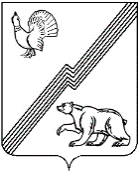 ДУМА ГОРОДА ЮГОРСКАХанты-Мансийского  автономного округа – ЮгрыРЕШЕНИЕот 18 февраля 2021 года                                                                                                          № 2Об отчете главы города Югорскао результатах своей деятельностии результатах деятельности администрации города Югорска за 2020 годРассмотрев отчет главы города Югорска о результатах своей деятельности и результатах деятельности администрации города Югорска за 2020 год, представленный в соответствии с пунктом 5 статьи 25 Устава города Югорска,ДУМА ГОРОДА ЮГОРСКА РЕШИЛА:1. Принять к сведению отчет главы города Югорска о результатах своей деятельности и результатах деятельности администрации города Югорска за 2020 год (приложение).2. Признать деятельность главы города Югорска и деятельность администрации города Югорска за 2020 год удовлетворительной. 3. Настоящее решение вступает в силу после его подписания.Председатель Думы города Югорска                                                         В.А. Климин«18» февраля 2021 года   (дата подписания)Приложение к решению Думы города Югорскаот 18 февраля 2021 года № 2Отчет главы города Югорска о результатах своей деятельности и результатах деятельности администрации города Югорска за 2020 годСодержаниеОсновные показатели социально-экономического развития города ЮгорскаТаблица 1Динамика основных показателей социально-экономического развития города ЮгорскаДемографияНа 01.01.2021 население Югорска составляет 38,2 тыс. человек. В 2020 году в Югорске родилось 447 детей. В течение последних четырех лет количество родившихся в городе детей не превышает 500 человек. Тем не менее, положительная динамика демографических процессов сохраняется, а уровень рождаемости в городе превышает уровень смертности в 1,6 раз. Демографическая политика, направленная на сохранение достойного уровня жизни осуществляется посредством реализации 4 региональных проектов портфеля проектов «Демография» приоритетная задача которых - создание условий для длительной здоровой жизни:- «Содействие занятости женщин - создание условий дошкольного образования для детей в возрасте до трех лет»;- «Спорт - норма жизни»;- «Старшее поколение»;- «Финансовая поддержка семей при рождении детей».Положительные результаты демографического развития обеспечены мерами социальной поддержки семей, трудозанятости, планомерной диспансеризацией населения, использованием инновационных технологий в системе оказания медицинских услуг, реализацией соответствующих мер в сфере образования, жилищной политики. Таблица 2Динамика показателей демографической ситуации в городе ЮгорскеТруд и занятость населенияЧисленность экономически активного населения (от 15 лет до 72 лет) составляет 26,45 тыс. человек. Трудовые ресурсы города Югорска (женщины 16 - 59 лет, мужчины 16 - 64 лет) составляют 24,5 тыс. человек.Среднесписочная численность работающих (без внешних совместителей) по полному кругу организаций города Югорска - 13,7 тыс. человек. Численность граждан, обратившихся за содействием в поиске подходящей работы в Югорский центр занятости населения, составила 2 180 человек. Из общей численности обратившихся граждан - 561 человек трудоустроился.Численность официально зарегистрированных безработных составила на конец отчетного периода 831 человек (в конце 2019 года - 187 человек). Из общего количества безработных, состоящих на регистрационном учете в Югорском центре занятости населения, 243 человека - это граждане в возрасте от 16 до 29 лет, 266 человек - из числа лиц, стремящихся возобновить трудовую деятельность после длительного (более года) перерыва, 67 человек - граждане, впервые ищущие работу, 46 человек - граждане предпенсионного возраста, 35 человек - выпускники образовательных организаций и 28 человек - граждане, имеющие инвалидность.Из общей численности безработных (831 человек) - 67 человек (8,1%) это граждане, впервые ищущие работы (ранее не работавшие) и 764 человека (91,9%) граждане, ранее осуществляющие трудовую деятельность, из которых 494 человека (64,7%), уволились  по собственному желанию, 33 человека (4,3%) уволились по соглашению сторон, 30 человек (3,9%) - в связи с сокращением штатов или ликвидацией организации.Массовых сокращений в городе Югорске, связанных с последствиями пандемии, не наблюдалось.Уровень регистрируемой безработицы на конец года составил 3,14% экономически активного населения (конец 2019 года - 0,71%). На рост уровня безработицы в городе Югорске и, в целом в Ханты-Мансийском автономном округе - Югре, в большей мере повлияли такие факторы, как упрощенный доступ регистрации граждан в информационных коммуникационных системах, а также увеличение размера выплаты пособия по безработице.  Средняя продолжительность безработицы в городе Югорске - 4,99 месяца, в том числе у молодежи, в возрасте 16 - 29 лет - 4,79 месяца.На конец отчетного периода потребность в работниках составила 315 рабочих мест, из которых 210 мест для замещения рабочих профессий. Существующий дисбаланс между спросом на рабочую силу, заявленную работодателями города, и предложениями, поступающими от граждан, находящихся в поиске подходящей работы, не позволяет полностью решить проблему трудоустройства безработных граждан.На местном рынке труда востребованы высококвалифицированные рабочие профессии в сфере строительства, транспорта и связи, производства, торговли, гостиничного и ресторанного бизнеса. Неквалифицированные рабочие профессии требуются в сферу оказания транспортных услуг и хранения, а также в жилищно-коммунальном комплексе.Требуются специалисты в организации образования, здравоохранения и в сферу администрирования и бизнеса. По данным Югорского центра занятости населения работодателями города были трудоустроены граждане, обратившиеся в поиске подходящей работы на 561 рабочее место, из которых 250 рабочих мест - с постоянным местом работы и 311 рабочих мест - с временным трудоустройством. Государственная услуга по содействию самозанятости безработным гражданам, признанными в установленном порядке безработными, остается востребованной. В 2020 году получили финансовую поддержку 14 граждан из числа безработных, в том числе один гражданин, имеющий инвалидность. Наиболее востребованные виды и направления экономической деятельности:-  предоставление услуг парикмахерскими, салонами красоты, услуг маникюра и педикюра;- разведение сельскохозяйственной птицы; - производство одежды, кроме одежды из меха;- услуги по доставке продуктов питания на дом; - предоставление услуг по монтажу и установке натяжных потолков; - услуги по ремонту компьютерной техники.Югорским центром занятости населения оказаны государственные услуги по организации профессиональной ориентации на местном рынке труда для 646 граждан, в том числе для 355 женщин. Направлено на повышение профессионального образования 60 человек. Данными услугами воспользовались, в основном, молодежь и граждане, которые по разным причинам длительный период времени не занимались трудовой деятельностью, а также граждане предпенсионного возраста и пенсионеры, стремящиеся возобновить трудовую деятельность.Профориентационной работой охвачены все группы безработных, состоящие на учете в Югорском центре занятости населения. Потребность экономики города Югорска в трудовых ресурсах восполнялась за счет внутри и межрегиональных миграционных потоков. Миграционные потоки иностранной рабочей силы в 2020 году были минимизированы, в связи с закрытием границ ближнего и дальнего зарубежья по причине введения ограничительных мер, связанных с заболеваемостью населения новой коронавирусной инфекцией.Уровень жизни населенияРост доходов населения обеспечивается, прежде всего, доходами от занятости населения, предпринимательской деятельности и иных социальных выплат.Денежные доходы населения  составили 51 944,7 рубля (101,9%). Среднемесячная номинальная начисленная заработная плата одного работника по крупным и средним предприятиям сложилась на уровне 97 699,8 рубля (105,0%). Среднемесячный доход пенсионера возрос на 5,3% и составил на конец отчетного периода 23 971,8 рубля или 1,88 величины прожиточного минимума пенсионера. По данным территориального органа государственной статистики в течение 2020 года  в организациях города Югорска отсутствовала задолженность по заработной плате.Мероприятия, проводимые администрацией города Югорска, направленные на повышение уровня заработной платы низкооплачиваемых категорий работников бюджетной сферы и иных форм собственности, позволили исключить случаи выплаты заработной платы ниже величины минимального размера оплаты труда и прожиточного минимума, установленных на территории Ханты-Мансийского автономного округа - Югры.  По-прежнему актуальной остается проблема высокой дифференциации заработной платы по отраслям экономики. Таблица 3Динамика показателей уровня жизни населенияРазвитие промышленного производства Объем отгруженных товаров собственного производства сторонним организациям по кругу крупных и средних производителей промышленной продукции предварительно составил 1 154,1 млн. рублей (87,6% в сопоставимых ценах). В обрабатывающем производстве отгружено продукции на 649,9 млн. рублей (85,8% в сопоставимых ценах), в сфере обеспечения электроэнергией, газом и паром - 365,7 млн. рублей (87,9% в сопоставимых ценах), водоснабжения, водоотведения - 138,5 млн. рублей (95,5% в сопоставимых ценах).Таблица 4Динамика промышленного производства по видам экономической деятельностимлн. рублейРазвитие агропромышленного комплексаАгропромышленный комплекс города Югорска ориентирован на обеспечение населения города свежей сельскохозяйственной продукцией. Объем отгруженной сельскохозяйственной продукции (без учета хозяйств населения) составил 422,1 млн. рублей (99,5% в сопоставимых ценах). В течение отчетного периода сельхозтоваропроизводителями города Югорска:- произведено и реализовано мясной продукции - 3 883,7 тонны; - произведено 2 459,4 тонны молока, из них реализовано 2 343,1 тонны; - произведено и реализовано 1 411 тыс. штук яиц;  Крестьянские (фермерские) хозяйства города (далее - КФХ) осуществляют производство мяса, молока и их переработку: имеется колбасный цех, производится выпуск молочной продукции.В животноводческих хозяйствах города всего содержится:- 1 383 головы крупного рогатого скота, в том числе 731 корова, из них фуражных коров 387 голов;- 7 847 голов свиней;- 33 055 голов птицы (рост в 3 раза). Во втором полугодии в 1 КФХ появилось новое направление деятельности - птицеводство.  Было закуплено 12 000 кур-несушек. К концу года поголовье птицы увеличилось на 29%.В рамках реализации мероприятий государственной программы Ханты-Мансийского автономного округа - Югры «Развитие агропромышленного комплекса» оказаны меры государственной поддержки и выплачены субсидии за счёт средств окружного бюджета в размере 205 214,4 тыс. рублей, в том числе: - на поддержку животноводства - 175 041,9 тыс. рублей;- на развитие мясного скотоводства, переработку и реализацию продукции мясного скотоводства - 16 638,0 тыс. рублей;- на поддержку малых форм хозяйствования, на развитие материально-технической базы - 13 534,5 тыс. рублей. Модернизированы 2 сельскохозяйственных объекта, построен 1 объект водоснабжения (наружные сети водоснабжения), приобретены: 1 единица техники, 3 комплекта перерабатывающего оборудования и 23 комплекта сельскохозяйственного оборудования.  Субсидии на содержание маточного поголовья сельскохозяйственных животных в личных подсобных хозяйствах представлены 5 гражданам на сумму 155,3 тыс. рублей.В результате совместных усилий, постоянного взаимодействия сельхозпроизводителей, администрации города Югорска и Правительству Ханты-Мансийского автономного округа - Югры удается оперативно решать возникающие вопросы по созданию в городе животноводческого комплекса, который на данный момент развивается и увеличивает обороты производства.Положительные результаты деятельности агропромышленного комплекса Югорска характеризуются показателями, включенными в таблицу 5. Таблица 5Динамика показателей развития агропромышленного комплексаРазвитие малого и среднего предпринимательстваВ 2020 году сложилась непростая ситуация в сфере предпринимательства, связанная с введением ограничительных мер по предотвращению распространения новой коронавирусной инфекции и затронувшая различные сферы деятельности.В условиях нестабильной экономики были сохранены действующие ранее и введены новые виды поддержки субъектов малого и среднего предпринимательства.В рамках реализации регионального проекта «Расширение доступа субъектов малого и среднего предпринимательства к финансовым ресурсам» выплачены субсидии 39 получателям на общую сумму 4,6 млн. рублей, в том числе 5 социальным предприятиям на сумму 1,1 млн. рублей.В соответствии с Соглашением между Департаментом экономического развития Ханты-Мансийского автономного округа - Югры и администрацией города Югорска о предоставлении из окружного бюджета субсидии на «Предоставление неотложных мер поддержки субъектам малого и среднего предпринимательства, осуществляющим деятельность в отраслях, пострадавших от распространения новой коронавирусной инфекции» была оказана поддержка субъектам предпринимательства в виде субсидий на  возмещение фактически понесенных и документально подтвержденных затрат на аренду (субаренду) коммерческой недвижимости, на коммунальные и жилищно-коммунальные услуги в период пандемии 2020 года. Объем финансирования составил 4,88 млн. рублей, в том числе за счет средств окружного бюджета - 4,3 млн. рублей,  городского бюджета - 0,58 млн. рублей. Финансовая поддержка была оказана 104 субъектам предпринимательства. За счет дотации на поддержку мер по обеспечению сбалансированности бюджетов городских округов и муниципальных районов Ханты-Мансийского автономного округа - Югры, предоставленной из окружного бюджета на финансовое обеспечение мероприятий, связанных с профилактикой и устранением последствий распространения новой коронавирусной инфекции 14 субъектов предпринимательства получили субсидии на возмещение затрат на оплату труда работникам на общую сумму 2,43 млн. рублей.Помимо вышеперечисленных мер:- прямой финансовой поддержкой из федерального бюджета (через Федеральную налоговую службу) в виде фиксированных выплат на заработную плату работникам и на проведение мероприятий по профилактике новой коронавирусной инфекции воспользовались 375 субъектов малого предпринимательства города Югорска на общую сумму 19,6 млн. рублей;- прямой поддержкой из регионального бюджета (через отраслевые исполнительные органы государственной власти и фонды инфраструктуры поддержки предпринимательства) в условиях введения ограничительных противоэпидемиологических мер воспользовались 33 субъекта на общую сумму 17,36 млн. рублей. По итогам 2020 года 420 субъектов малого предпринимательства города Югорска воспользовались различными финансовыми мерами поддержки на общую сумму 48,6 млн. рублей. В рамках реализации регионального проекта «Популяризация предпринимательства» работниками департамента экономического развития и проектного управления администрации города Югорска совместно с предпринимателями проведены 3 встречи со старшеклассниками на тему «Как стать успешным предпринимателем», охват составил 75 человек. В целях информационного сопровождения деятельности субъектов предпринимательства:- в газете «Югорский Вестник» опубликовано 8 статей;- изготовлен баннер «С днем российского предпринимательства»;-выпущено 200 брошюр «Поддержка малого и среднего предпринимательства»;- смонтирован короткометражный фильм на тему «Развитие и поддержка предпринимательства в городе Югорске». Видеоматериалы размещены в открытом доступе на официальном сайте органов местного самоуправления города Югорска в разделе «Экономика/ Предпринимательство/ Фото, видео».Начиная с 2020 года на территории Ханты-Мансийского автономного округа - Югры реализуется проект по применению специального налогового режима «Налог на профессиональный доход». Граждане, которые переходят на новый специальный налоговый режим, признаются самозанятыми. По данным Межрайонной инспекции Федеральной налоговой службы № 4 по Ханты-Мансийскому автономному округу - Югре в городе Югорске по состоянию на 31.12.2020 зарегистрировано 442 самозанятых. Несмотря на сложившуюся экономическую ситуацию в стране, субъекты малого среднего предпринимательства продолжают вкладывать средства в собственное развитие. За 2020 год ими введено в эксплуатацию 6 стационарных объектов на сумму 101,6 млн. рублей.Субъектами малого предпринимательства завершено строительство магазина автозапчастей общей площадью 324 кв. метров, промышленной базы с мастерской по изготовлению вентиляционных заготовок, коровник, 2 производственных базы, офисно-складское здание.Таблица 6Динамика развития малого и среднего предпринимательства*В 2020 году с учетом самозанятых граждан.*В 2020 году в программу включены меры поддержки субъектов среднего и малого предпринимательства, связанные с введением в Ханты-Мансийском автономном округе - Югре ограничительных мер по предотвращению распространения новой коронавирусной инфекции.Потребительский рынокПо состоянию на 01.01.2021 на территории города Югорска осуществляют деятельность 199 магазинов, 8 торговых центров, 4 оптовых предприятия и 32 объекта мелкорозничной торговой сети. Общая торговая площадь магазинов составила 60 022,19 кв. м. Уровень обеспеченности торговыми площадями на тысячу жителей в отчетном периоде составил 1575,4 кв. м.   (норматив - 776 кв. м.), что превышает норматив в 2,0 раза.Таблица 7Динамика показателя обеспеченности торговыми площадями кв.м. на 1000 жителейДоля торговых объектов современных форматов с торговой площадью более 300 кв. метров увеличилась на 1,4% и составила 78,8% (47 301,4 кв. м.) от общей торговой площади по городу. В городе Югорске насчитывается порядка 100 торговых объектов, относящихся к федеральным торговым сетям. Их доля от общей торговой площади составляет 47,0%.В целях расширения розничных каналов сбыта продовольственных и непродовольственных товаров, а также сельскохозяйственной продукции, за отчетный период проведено 29 выставок-продаж и ярмарок, в том числе 3 организовано администрацией города Югорска.Услуги общественного питания в городе представляют 98 предприятий на 4 445 посадочных мест, из них общедоступной сети - 73 объекта на 2 601 место (93,6% к уровню предыдущего года), закрытой сети - 22 объекта на 1 844 места (соответствует показателю предыдущего года). Таблица 8Динамика обеспеченности населения посадочными местами на предприятиях общественного питания общедоступной сетипосадочных мест на 1000 жителейМеры противодействия распространению коронавирусной инфекции отразились и на потребительском рынке города. Принудительное приостановление деятельности предпринимателей, снижение объемов продаж повлияли на развитие бизнеса в целом. Несмотря на тяжелый период, отмечено незначительное количество торговых объектов, закрывшихся в результате введения ограничительных мер. Наряду с этим, в данный период отмечается перепрофилирование ранее действующих объектов на предоставление новых, востребованных населением услуг, что будет способствовать дальнейшему развитию потребительского рынка.Инвестиционный климат и инвестиционная политикаФормированию у потенциального инвестора объективного представления об инвестиционной привлекательности города Югорска способствуют Стратегия инвестиционного развития города, инвестиционное послание главы города Югорска, Стратегия социально-экономического развития муниципального образования город Югорск на период до 2030 года. Потенциальным инвесторам, обратившимся в администрацию города Югорска с целью реализации инвестиционных проектов, обеспечивается всестороннее содействие, оказывается консультационная и информационная поддержка.Проведены 15 встреч главы города Югорска с инвесторами, реализующими проекты на территории города.Организованы совместные выезды (встречи) с инвесторами на инвестиционные площадки с целью размещения потенциальных производств, организовано 10 совместных выездов по 12 земельным участкам, по результатам которых заключены 6 договоров аренды земельных участков.В Югорске за счет внебюджетных источников (без учета жилищного строительства, инвестиционных программ организаций естественных монополий, магазинов) реализовано 4, реализуются 19, планируются к реализации 4 инвестиционных проекта общей емкостью 1,8 млрд. рублей. В основном инвесторами выступает малый и средний бизнес.Реализация проекта «Перевод государственных услуг в сфере строительства в электронный вид и переход на межведомственное электронное взаимодействие». Для застройщиков организованы систематические семинары, консультации по предоставлению муниципальных услуг в сфере строительства в электронном виде, разработаны пошаговые видео инструкции о порядке прохождения административных процедур при получении услуг. Внедрение данной практики позволило застройщику (заявителю, инвестору) обеспечить возможность получения услуги из любой точки мира; ликвидировать необходимость личного посещения органа власти; провести оптимизацию порядка предоставления муниципальной услуги с исключением дублирующих процедур, запроса излишних документов, сокращением ее сроков; обеспечить прозрачность процедуры (ее подробная и детальная регламентация на уровне административного регламента и возможность получения информации о ходе предоставления в режиме онлайн).Результаты данной работы положительные, в течение отчетного периода:- 100% услуг по выдаче градостроительного плана земельного участка оказано в электронном виде (в 2019 году - 82%), срок выдачи данных документов при нормативном показателе в 14 дней сократился в среднем до 6 дней (в 2019 году - 8 дней);- услуги по выдаче разрешения на строительство в 100% случаев оказываются в электронном виде (в 2019 году - 90%), фактический срок оказания услуги составляет 4 рабочих дня (норматив 5 дней). При реализации приоритетных проектов фактический срок оказания услуги составляет 3 дня;- услуги по выдаче разрешения на ввод объекта в эксплуатацию в электронном виде - 100 % (2019 год - 78,5 %), фактический срок оказания услуги составляет 5 рабочих дней, что соответствует нормативу.Уровень удовлетворенности заявителей при получении услуг - высокий. Все получатели услуг, принявшие участие в опросах, оценили качество предоставления услуг на «хорошо и отлично».В рамках муниципальных программ за два последних года оказана поддержка при реализации инвестиционных проектов в виде субсидий 112 предпринимателям на сумму 37,8 млн. рублей в производственной сфере, агропромышленном комплексе и в сферах оказания медицинских и образовательных услуг.Таблица 9Динамика показателей, характеризующих инвестиционную деятельность (без учета малого и среднего предпринимательства)Порядка 30% инвестиций осуществлено за счет бюджетных средств, из которых 73,5% составили средства бюджета Ханты-Мансийского автономного округа - Югры,  направленные на реализацию государственных и муниципальных программ.Активность инвестиционной деятельности в городе по-прежнему зависит от финансовых возможностей потенциальных инвесторов.СтроительствоВ 2020 году ввод жилья по городу Югорску составил 31 770,2 кв. м.  (0,83 кв. м.  на человека), в том числе введено 6 многоквартирных жилых дома общей площадью 16 287,2 кв. м.  и 148 индивидуальных жилых домов общей площадью 15 483 кв. м.  Таблица10Перечень введенных в эксплуатацию многоквартирных жилых домовЗа период с 2016 по 2020 годы в городе  было построено 118,7 тыс. кв. м.  жилья, в том числе 62,7 тыс. кв. м.  - ИЖС, что составляет 52,8%.Таблица 11Динамика жилищного строительстваЗа 5 лет введено в эксплуатацию 28 многоквартирных жилых домов (1 034 квартиры), 437 индивидуальных жилых домов.Введено в эксплуатацию новое здание дошкольных групп муниципального бюджетного общеобразовательного учреждения «Средняя общеобразовательная школа № 6» (далее - МБОУ «Средняя общеобразовательная школа № 6») в 5-м микрорайоне. Детский сад построен в рамках национального проекта «Демография» и муниципально-частного партнерства по государственной программе Ханты-Мансийского автономного округа - Югры «Развитие образования». В конце августа администрация города Югорска приобрела детсад в муниципальную собственность.Завершено благоустройство мемориала «Защитникам Отечества и первопроходцам земли Югорской». В результате город получил благоустроенную территорию общей площадью 5 277 кв. метров, в том числе: фонтан, обновленный постамент самолета, пешеходный тротуар, наружное освещение, малые архитектурные формы, 2 велопарковки.Продолжилось строительство объекта «Сети канализации микрорайонов индивидуальной застройки мкр. 5, 7 в городе Югорске» (3,4,5 этап). Готовность объекта по контракту составляет 70,1%. Выполнен текущий ремонт покрытия проезжей части автомобильной дороги по ул. Железнодорожная (от ул. Механизаторов до ул. Торговая) протяженностью 0,305 км. Общая площадь текущего ремонта «ямочным» методом составила 2 335 кв. метров дорожного полотна на сумму 5,0 млн. рублей. Получено положительное заключение государственной экспертизы проектной документации по реконструкции автомобильной дороги по ул. Студенческой - ул. Декабристов.Проведены инженерные изыскания, разработана проектная и рабочая документация по объекту «Инженерные сети водоснабжения 16А микрорайона в городе Югорске». Выполнены работы по благоустройству территорий в соответствии с наказами избирателей депутатам Думы города Югорска:- устройство тротуаров по пер. Школьный (от ул. Менделеева до ул. Песчаная), по ул. Заводская (от ул. Студенческая до магазина «Хлебный Мир»), по ул. Никольская (от дома   № 7 до дома № 11), по ул. Свердлова,8, по ул. Газовиков,3 и 2/1, по ул. Таежная (от дома № 16/1 до ул. Гастелло), по ул. Мичурина, ул. Транспортная;- устройство ограждения по ул. Свердлова, 8;- устройство детских игровых площадок у здания дошкольных групп муниципального бюджетного общеобразовательного учреждения «Лицей им. Г.Ф. Атякшева» (далее - МБОУ «Лицей им. Г.Ф. Атякшева»), на территории жилого дома № 16 по ул. Мира, в центральной части микрорайона Югорск-2;- проектно-изыскательские работы для устройства спортивной площадки на территории МБОУ «Лицей им. Г.Ф. Атякшева»;- устройство островка безопасности на перекрестке ул. Лесозаготовителей - Кирова;- отсыпка территории стоянки по ул. Кирова (возле жилого дома Лесозаготовителей, № 9).В целях улучшения материально-технической базы образовательных учреждений города выполнен ремонт кровли муниципального бюджетного общеобразовательного учреждения «Средняя общеобразовательная школа № 5» (далее - МБОУ «Средняя общеобразовательная школа № 5»), замена оконных блоков в зданиях МБОУ «Средняя общеобразовательная школа № 5», муниципального бюджетного общеобразовательного учреждения «Средняя общеобразовательная школа № 2» (далее - МБОУ «Средняя общеобразовательная школа № 2»), муниципального автономного дошкольного образовательного учреждения «Детский сад общеразвивающего вида с приоритетным осуществлением деятельности по физическому развитию детей «Снегурочка» (далее - МАДОУ «Детский сад «Снегурочка»), проектно-изыскательские работы по капитальному ремонту кровли здания дошкольных групп МБОУ «Средняя общеобразовательная школа № 2», установлено 5 контейнерных площадок на территории учебных заведений.Проведен ремонт фасада здания и системы отопления в муниципального бюджетного учреждения дополнительного образования «Детская школа искусств города Югорска» (далее - МБУ ДО  «Детская школа искусств города Югорска») по ул. 40 лет Победы, д. 12.В рамках мероприятий муниципальной программы «Доступная среда» выполнено устройство пандуса из квартиры жилого дома, где проживает человек с ограниченными возможностями.В течение 5 лет в городе Югорске были введены в эксплуатацию следующие объекты: Таблица 12Объекты строительства и реконструкции города ЮгорскаВ рамках окружных программ на 2021-2023 годы предусмотрено:- строительство объекта «Сети канализации микрорайонов индивидуальной застройки мкр. 5, 7 г. Югорск 3,4,5 этапы»; - парк по улице Менделеева в городе Югорске.  10.1. Улучшение жилищных условийОбщая площадь жилых помещений города Югорска на конец года по предварительной оценке составляет 1 093,6 тыс. кв. метров, на одного жителя приходится 28,7 кв. м., что выше окружного показателя (21,5 кв. м.  жилья). Доля ветхого и аварийного жилья в общем объеме жилищного фонда в течение последних 5 лет сокращается и, по состоянию на 31.12.2020,  составляет 6,3 % (69 054,7 кв. м.).  Таблица 13Динамика показателей жилищного фонда города ЮгорскаБлагодаря выполнению мероприятий по муниципальной программе «Развитие жилищной сферы» за счет средств бюджета всех уровней, удалось достичь следующих результатов:Таблица 14Динамика показателей улучшения жилищных условий населенияЗа 5 лет очередность на получение жилых помещений по договору социального найма сократилась с 719 до 525 семей (учитывая, что в течение данного периода ежегодно проводилась регистрация новых заявителей). Участие администрации города Югорска в федеральных и окружных программах позволило путем приобретения жилых помещений и выдачи субсидий на приобретение жилья увеличить долю жителей города Югорска, улучшивших жилищные условия, от общего количества нуждающихся в улучшении жилищных условий до 52,0%. Таблица 15Динамика сноса жилых домов, непригодных для проживанияЖилищно-коммунальный комплексЖилищно-коммунальное хозяйство города Югорска представляет собой многоотраслевой комплекс, основными задачами которого являются жизнеобеспечение населения, поддержание системы коммунального обеспечения в работоспособном состоянии, развитие и модернизация городского коммунального хозяйства формирование эффективной и конкурентоспособной системы хозяйствования, обеспечивающей предоставление полного спектра качественных жилищно-коммунальных услуг. На реализацию данных задач направлена деятельность органов местного самоуправления муниципального образования.Жилищно-коммунальные услуги на территории города Югорска оказывают 20 организаций, из них 5 организаций предоставляют коммунальные услуги (в том числе муниципальное унитарное предприятие) и 15 организаций частной формы собственности услуги по управлению и содержанию многоквартирного жилищного фонда.7 управляющих компаний города осуществляют управление 266 многоквартирными домами, что составляет 87,1% от общего количества многоквартирных домов в городе Югорске. Наравне с управляющими организациями услуги по содержанию и управлению многоквартирным домом осуществляют 23 товарищества собственников жилья (далее - ТСЖ) (8%), их них 18 ТСЖ осуществляют самостоятельное управление многоквартирными домами.Собственники помещений в 21 многоквартирном доме решением общего собрания выбрали непосредственный способ управления (6,9%). В основном это дома, использовавшиеся до 01.01.2012 в качестве общежитий.Таким образом, доля многоквартирных домов, в которых собственники помещений многоквартирных домов самостоятельно определились со способом управления, составляет 65%. Ежегодно наблюдается стабильный рост количества многоквартирных домов, в которых собственники помещений самостоятельно определили способ управления. В первую очередь это связано с увеличением количества управляющих организаций, осуществляющих деятельность в городе Югорске. Кроме того, ежегодно возрастает активность граждан в вопросах управления и содержания жилищного фонда благодаря мероприятиям по повышению грамотности населения в вопросах сферы жилищно-коммунального хозяйства.В программу капитального ремонта по городу Югорску включено 212 многоквартирных домов в капитальном исполнении. В 2020 году выполнен капитальный ремонт 6 многоквартирных домов, общей площадью 19,29 тыс. кв. метров, включенных в  краткосрочный план капитального ремонта в городе Югорске на 2020-2021 годы, общая стоимость работ составила 44,4 млн. рублей. Проведен аварийно-поддерживающий ремонт муниципального жилья на сумму 309,6 тыс. рублей. Также выполнены работы по приведению в технически исправное состояние 2 жилых домов города Югорска, использовавшихся до 01 января 2012 года в качестве общежитий, на сумму 90,4 тыс. рублей.В рамках мероприятий по подготовке объектов жилищно-коммунального комплекса к осенне-зимнему периоду 2020-2021 годов было выполнено работ на сумму 90,79 млн. рублей (за счет всех источников):-	систем теплоснабжения, холодного и горячего водоснабжения - 60,82 млн. рублей;-	систем водоотведения - 4,32 млн. рублей;-	объектов и сетей газоснабжения - 0,83 млн. рублей;-	объектов и сетей электроснабжения - 5,18 млн. рублей;-	жилищного фонда - 17,54 млн. рублей;-	создан материально-технический резерв - 2,1 млн. рублей.Все объекты жизнеобеспечения города работают в режиме стабильного функционирования. Муниципальное унитарное предприятие «Югорскэнергогаз» (далее – МУП «Югорскэнергогаз»), совместно с управляющими организациями в рамках Комплекса мер по снижению задолженности потребителей за предоставленные жилищно-коммунальные услуги, утвержденного постановлением администрации города Югорска от 28.02.2018 года № 595 (с изменениями от 21.01.2020), на постоянной основе проводятся следующие мероприятия: мониторинг просроченной и текущей задолженности по размерам и срокам возникновения, информирование населения путем использования социальных сайтов, информационных стендов, размещение информации на оборотах счет-квитанций, прочие возможные виды информирования. Проводятся мероприятия досудебного характера, ведется претензионно-исковая работа, осуществляется взаимодействие администрации города Югорска с ресурсоснабжающими и управляющими организациями, управлением службы судебных приставов, ТСЖ, органами местного самоуправления изучаются практики других муниципальных образований.В условиях работы в режиме повышенной готовности в период пандемии, в соответствии с постановлением Губернатора Ханты-Мансийского автономного округа - Югры от 09.04.2020 № 29 «О мерах по предотвращению завоза и распространения новой коронавирусной инфекции, вызванной COVID-19, в Ханты-Мансийском автономном округе - Югре», с марта 2020 года не производились начисления пени за несвоевременное и (или) неполное внесение платы за предоставленные коммунальные услуги, а так же не осуществлялись мероприятия по ограничению поставки коммунального ресурса в случае неоплаты потребителем. Данные ограничения предоставления коммунальных ресурсов в случае неоплаты, являлись достаточно эффективной мерой при работе с задолженностью. Следствием указанных «послаблений» для потребителей, несмотря на продолжение претензионной работы по взысканию задолженности за предоставленные жилищно-коммунальные услуги явилось снижение уровня собираемости платежей населения за предоставленные жилищно-коммунальные услуги снизился до 96,3%.Таблица 16В 2020 году предприятию МУП «Югорскэнергогаз» предоставлена субсидия за счет средств резервного фонда Правительства Ханты-Мансийского автономного округа-Югры в размере 68 247,90 тыс. рублей. Средства субсидии в полном объеме направлены на погашение задолженности за топливно-энергетические ресурсы (электрическую энергию и природный газ).Предоставлена субсидия акционерному обществу «Сжиженный газ Север», осуществляющему реализацию населению города Югорска сжиженного газа, на возмещение недополученных доходов в сумме 631,55 тыс. рублей и на возмещение затрат за доставку населению сжиженного газа для бытовых нужд в сумме 12,13 тыс. рублей, из которых 7,27 тыс. рублей - средства бюджета автономного округа и 4,85 тыс. рублей - средства местного бюджета.На территории города Югорска обустроено  83 модульных контейнерных площадок под влажные органические и смешанные сухие отходы. С 01.04.2020 на 12 контейнерных площадках города реализуется проект по организации раздельного (двухконтейнерного) накопления твердых коммунальных отходов (далее - ТКО). Внедрение раздельного сбора ТКО происходит поэтапно. Количество контейнерных площадок для пилотного проекта постепенно планируется увеличивать. С пилотных контейнерных площадок вывоз отходов производится двумя машинами. Эксперимент должен показать насколько югорчане готовы разделять твёрдые коммунальные отходы.Администрацией города Югорска, региональным оператором акционерным обществом «Югра-Экология» и волонтерами города на протяжении года проводились мероприятия, направленные на экологическое воспитание населения, а именно проведены следующие акции: «Эко-сумка вместо пакета», «Эко-подарки для первоклассников», «Разделяй правильно», «Эко-игрушка», «Добрые крышечки» и елочный сбор.С целью контроля за своевременным вывозом ТКО и содержанием контейнерной площадки, на трех «проблемных» контейнерных площадках накопления ТКО установлены камеры видеонаблюдения. В 2020 году в рамках заключенного муниципального контракта подрядной организацией - Обществом с ограниченной ответственностью «ЯНЭНЕРГО» (г. Санкт-Петербург) выполнялись работы по расчету нормативов накопления ТКО на территории города Югорска, данные расчеты находятся на согласовании у Российского экологического оператора. Корректировка нормативов накопления запланирована на 1 квартал 2021 года, после проведения процедуры согласования, установленной требованиями законодательства.  Продолжается действие энергосервисного контракта, заключенного в 2017 году между администрацией города Югорска и Публичным акционерным обществом «Ростелеком». Контракт заключен на  6 лет.В период декабрь 2019-май 2020 года достигнута экономия электрической энергии более 48%, с июля 2020 года по ноябрь 2020 года экономия электрической энергии – 45%. По итогам реализации контракта планируется достичь около 8,7 млн. кВт*ч экономии электрической энергии, что составляет более 43 млн. рублей.В 2020 году выполнены следующие виды работ по озеленению города: посадка и уход за 118 345 корнями однолетней и многолетней рассады цветов на площади 3 815 тыс. кв. метров; уход за газонами (рыхление, полив, подкормка, уборка мусора, частичный подсев газонной травы, подсыпка плодородного грунта) - 213,093 тыс. кв. метров;  скос травы по всей площади городских газонов и два раза за сезон на газонах по внутридомовым территориям; уход за саженцами 234 деревьев и кустарников, подготовка их к зиме - укрытие неткаными материалами и деревянными ограждениями, уход за альпийскими горками. Транспортное обслуживание населения Таблица 17Количество зарегистрированных транспортных средств в городе ЮгорскеединицТаблица 18Динамика показателей дорожно-транспортных происшествий (далее - ДТП)Основной проблемой состояния аварийности являются грубые нарушения Правил дорожного движения со стороны водителей и пешеходов. Основными причинами дорожно-транспортных происшествий (далее - ДТП) по-прежнему являются несоблюдение очередности проезда, несоблюдение дистанции. Ежемесячно проводится анализ по видам ДТП, времени и местам их совершения.В течение года проведено 4 заседания комиссии по обеспечению безопасности дорожного движения при администрации города Югорска.На территории муниципального образования расположено 237 пешеходных переходов, которые соответствуют требованиям национального стандарта. В 2020 году выполнено обустройство 1 нового пешеходного перехода. Регулярные пассажирские перевозки автомобильным транспортом по муниципальным маршрутам осуществлялись двумя индивидуальными предпринимателями:- по регулируемым тарифам (субсидируемым из городского бюджета) - маршруты  № 5А, 6, 6Б, 7, 7А (2 автобуса среднего класса и 3 автобуса малого класса);- по нерегулируемым (коммерческим) тарифам - маршруты № 1, 2, 4 (10 автобусов малого класса).На выполнение работ на перевозку пассажиров в 2020 году из бюджета города Югорска было направлено 12,7 млн. рублей.Организация и осуществление мероприятий по гражданской обороне, защите от чрезвычайных ситуаций и пожарной безопасностиУчастие в предупреждении и ликвидации последствий чрезвычайных ситуаций, обеспечение первичных мер пожарной безопасности, организация и осуществление мероприятий по защите населения и территории от чрезвычайных ситуаций природного и техногенного характера относятся к вопросам местного значения. Ежегодно утверждается план основных мероприятий города Югорска по данным направлениям, а также план работы Комиссии по предупреждению и ликвидации чрезвычайных ситуаций и обеспечению пожарной безопасности при администрации города Югорска.Таблица 19Динамика основных показателей обстановки по пожарам *В связи с изменениями в статистическом учете, начиная с 2019 года, учет количества загораний переведен в разряд пожаров, соответственно отмечено значительное увеличение показателя по общему количеству пожаров по сравнению с предыдущими периодами.В пожароопасный период (май - сентябрь) 2020 года на территории городских лесов произошло 2 лесных пожара, материальный ущерб составил 295,8 тыс. рублей, площадь пожара составила 148,75 га, причина - неосторожное обращение с огнем. В течение года особый противопожарный режим вводился 3 раза.Организована местная общественная организация «Добровольная пожарная охрана города Югорска» с общей численностью добровольных пожарных дружинников 10 человек, которая приняла участие в тушении городских лесов города Югорска. Для работников муниципального автономного учреждения «Городское лесничество» приобретена специальная одежда и обмундирование на сумму 200,0 тыс. рублей. Закуплены запасные части и проведен ремонт специальной и вспомогательной техники для тушения лесных пожаров.Проведено: 1 тактико-специальное учение, 1 штабная тренировка (учение), 5 объектовых тренировок и 5 тактико-специальных учений с общеобразовательными учреждениями, в которых приняли участие 4 015 человек.В качестве профилактических мер, с целью обучения населения мерам пожарной безопасности, в многоквартирных домах, в индивидуальном жилом секторе и в жилых домах с низкой пожарной устойчивостью проинструктировано 22 446 человек, на территории садовых товариществ организована 501 беседа с охватом населения 5 245 человек, вручено 10 539 памяток, проведено выступлений на телевидении - 34, радио -71, размещено информационных статей в печати - 27, на сайте органов местного самоуправления города Югорска и в социальных сетях - 165. Проверено 266 многоквартирных жилых домов, 172 двух этажных дома с низкой пожарной устойчивостью, 5 543 домов частного сектора. Проинструктировано и проверено 89 социально-неблагополучных и 516 многодетных семей. Актуализирована информация о мерах пожарной безопасности на 538 стендах, расположенных в местах общего пользования. Оборудованы места проживания многодетных семей, маломобильных групп населения пожарными извещателями с GSM-модулем - 85 квартир. В целях обеспечения безопасности людей на водных объектах в летний период были установлены знаки о запрете купания на четырех водоемах, проведены занятия по обучению правилам безопасного поведения в школах и детских садах, в которых приняло участие 5 048 детей. По результатам окружной проверки территориальной автоматизированной системы централизованного оповещения населения Ханты-Мансийского автономного округа - Югры, обновлено оборудование. Руководителями 5 спасательных служб (коммунальной, инженерной, связи и оповещения, торговли и питания, транспортной), которые отвечают за ликвидацию чрезвычайных ситуаций на территории муниципального образования, проведена работа по разработке (обновлению)  нормативных документов. В течение года проведено 3 плановых и 5 внеплановых заседаний комиссии по предупреждению и ликвидации чрезвычайных ситуаций и обеспечению пожарной безопасности при администрации города Югорска, на которых было рассмотрено 28 вопросов (все мероприятия исполнены и получены ответы от заинтересованных лиц). Проведена работа по оформлению документов для участия в следующих окружных смотрах-конкурсах: - на лучшую учебно-материальную базу в области гражданской обороны, защиты населения и территории от чрезвычайных ситуаций - 2 место заняло бюджетное учреждение Ханты-Мансийского автономного округа - Югры «Югорский политехнический колледж» (далее - БУ «Югорский политехнический колледж»);- лучший орган местного самоуправления в области обеспечения безопасности жизнедеятельности населения в 2020 году - отдел по гражданской обороне и чрезвычайным ситуациям, транспорту и связи администрации города Югорска занял 6 место;- нештатное аварийно-спасательное формирование - 2 место - Комсомольское линейное производственное управление магистральных газопроводов общества с ограниченной ответственностью «Газпром трансгаз Югорск»;- нештатное формирование гражданской обороны - 2 место - Комсомольское линейное производственное управление магистральных газопроводов общества с ограниченной ответственностью «Газпром трансгаз Югорск»;- лучшее защитное сооружение гражданской обороны - 1 место, также в Уральском Федеральном округе - 1 место.Социальная сфераОбразованиеМуниципальная образовательная система функционирует и развивается в условиях введения новых федеральных государственных образовательных стандартов, формирования эффективной независимой системы оценки качества образования, особого внимания к системе дополнительного образования в рамках реализации национальных проектов «Образование» и «Демография».В городе решена проблема обеспеченности детей в возрасте от 3 до 7 лет местами в дошкольных образовательных учреждениях, 100 процентов детей до 3-х лет, стоящих в очереди на получение места в детский сад и желающих пойти в 2020 году в детский сад, обеспечены местами с 01.09.2020. В рамках реализации национального проекта «Демография» в соответствии с государственной программой Ханты-Мансийского автономного округа - Югры «Развитие образования» в августе 2020 года администрацией города Югорска приобретено в муниципальную собственность здание детского сада мощностью 344 места, что позволило обеспечить доступность качественного дошкольного образования, соответствующего требованиям инновационного развития экономики региона, современным требованиям общества. Численность детей, посещающих образовательные учреждения, реализующие программы дошкольного образования, составила 2 576 человек, в том числе 60 воспитанников в двух частных детских учреждениях. Предпринимателям, оказывающим услуги дошкольного образования, предоставляется финансовая поддержка за счет бюджетных средств посредством предоставления «сертификата дошкольника», а также субвенций на реализацию основных образовательных программ дошкольного образования, что позволяет значительно снизить размер родительской платы в частных детских садах.С целью реализации регионального проекта «Поддержка семей, имеющих детей» национального проекта «Образование» специалистами консультационных центров муниципальных дошкольных образовательных учреждений оказано 6 265 услуг психолого-педагогической, методической и консультативной помощи родителям в вопросах воспитания, а также гражданам, желающим принять на воспитание в свои семьи детей, оставшихся без попечения родителей. В муниципальной системе образования выявляются лучшие практики реализации программ родительского просвещения, в 2020 году особого внимания заслуживают: - программа МБОУ «Лицей им. Г.Ф. Атякшева», направленная на общее развитие родительских компетенций «Умные выходные: коворкинг для эффективных родителей»;- программа МАДОУ «Детский сад «Снегурочка», направленная на общее развитие родительских компетенций «Папина школа»; - программа психолого-педагогической направленности «Семейная гармония» муниципального автономного дошкольного образовательного учреждения  «Детский сад комбинированного вида «Радуга» (далее - МАДОУ «Детский сад «Радуга»)  - призер (третье место) Всероссийского конкурса центров и программ родительского просвещения.Всего численность обучающихся в образовательных учреждениях города составила 5 543 человека, в том числе в негосударственном учреждении - 127 человек. В отчетном периоде все выпускники 9 и 11 классов получили аттестаты об основном и среднем общем образовании.Результаты Единого государственного экзамена по всем учебным предметам, кроме информатики, биологии, географии и литературы, на уровне или выше среднего балла по Ханты-Мансийскому автономному округу - Югре. По итогам экзаменов 4 выпускника получили 100-бальные результаты: 1 - по литературе (МБОУ «Средняя общеобразовательная школа № 5»), 1 - по истории (МБОУ «Лицей им. Г.Ф. Атякшева») 2 - по химии (МБОУ «Средняя общеобразовательная школа № 6») (в 2019 году - 2 выпускника). Департаментом образования и молодежной политики Ханты-Мансийского автономного округа - Югры определены школы, которые продемонстрировали наиболее высокие результаты по ряду предметов в Ханты-Мансийском автономном округе - Югре. Среди них МБОУ «Лицей им Г.Ф. Атякшева» по физике и обществознанию и МБОУ «Средняя общеобразовательная школа № 5» по русскому языку, математике, информатике, истории и литературе.В рамках регионального проекта «Современная школа» национального проекта «Образование» открыт Центр образования цифрового и гуманитарного профиля «Точка роста» на базе МБОУ «Лицей им. Г.Ф. Атякшева». Численность обучающихся, охваченных основными и дополнительными общеобразовательными программами цифрового, естественнонаучного и гуманитарного профилей составила 1 368 детей. Ежегодно учащиеся школ города Югорска принимают участие во Всероссийской олимпиаде школьников. По итогам участия в региональном этапе олимпиады учащийся МБОУ «Средняя общеобразовательная школа № 5» занял призовое место по физике. Учащаяся МБОУ «Лицей им. ГФ. Атякшева» заняла первое место в олимпиаде для обучающихся 10-11-х классов общеобразовательных организаций, расположенных на территории Ханты-Мансийского автономного округа - Югры, по основам знаний о государственном (муниципальном) управлении, государственной (муниципальной) службе. Для успешной реализации регионального проекта «Цифровая образовательная среда» во всех образовательных учреждениях обеспечено Интернет-соединение со скоростью не менее 100 Мб/c; все образовательные учреждения осуществляют деятельность с использованием Государственной информационной системы «Образование Югры» в части зачисления в образовательные учреждения, организации обучения, в том числе дистанционного с применением электронных сервисов. С использованием дистанционных технологий организовано повышение квалификации 62,5% педагогических работников общего образования.Созданы необходимые условия для получения общего образования детьми с ограниченными возможностями здоровья (далее - ОВЗ). Общее количество детей с ОВЗ по итогам года составляет 209 человек, из них 157 школьников и 52 дошкольника; на дому обучаются 165 человек. Во всех образовательных учреждениях обеспечено функционирование центров психолого-педагогической, медицинской и социальной помощи обучающимся, Общее количество специалистов, оказывающих помощь детям, составляет 73 человека.Организована деятельность муниципального бюджетного общеобразователь-ного учреждения «Гимназия» (далее - МБОУ «Гимназия»),  МБОУ «Средняя общеобразовательная школа № 6», муниципального автономного образовательного учреждения «Детский сад общеразвивающего вида «Гусельки» (далее - МАДОУ «Детский сад «Гусельки»), МАДОУ «Детский сад «Радуга», муниципального бюджетного учреждения дополнительного образования «Детско-юношеский центр «Прометей» (далее - МБУ ДО «ДЮЦ «Прометей»), как базовых образовательных учреждений по использованию опыта работы сетевого компетентностного центра инклюзивного образования Ханты-Мансийского автономного округа - Югры «Инклюверсариум».В образовательных учреждениях реализуются современные подходы к воспитанию и гражданскому образованию, профилактике экстремизма в школьной среде, создана система воспитательной работы с учетом традиций учреждения. В центре патриотического воспитания «Доблесть», созданного на базе МБОУ «Средняя общеобразовательная школа № 2», с участием общества с ограниченной ответственностью «Газпром трансгаз Югорск» и 9-го отряда федеральной противопожарной службы по Ханты-Мансийскому автономному округу - Югре, реализуются дополнительные общеобразовательные программы, направленные на патриотическое воспитание детей и молодежи, активно развивается движение «Юнармия». В целях реализации проекта «Успех каждого ребенка» обеспечен охват 5 880 детей услугами дополнительного образования (с учетом учреждений физической культуры и спорта, культуры, общеобразовательных и дошкольных образовательных учреждений), что составляет 80,7 процента от общего числа детей в возрасте от 5 до 18 лет. Кроме того в условиях персонифицированного финансирования 486 детей получают услуги дополнительного образования в организациях частной формы собственности.С целью повышения качества и доступности дополнительного образования осуществляется персонифицированное финансирование дополнительного образования и сертифицированы 153 образовательные программы, в том числе 77 программ у немуниципальных поставщиков услуг.Большое значение в реализации программ естественнонаучной и технической направленности имеет деятельность детского технопарка «Кванториум», в котором в отчетном периоде на постоянной основе занимались 428 детей;   1 600 школьников и дошкольников приняли участие в квестах, тематических занятиях, игровых программах и мероприятиях, проводимых «Кванториумом». Обучающиеся «Кванториума» (44 человека) принимали участие в конкурсах и соревнованиях регионального, федерального уровней (18 победителей и призеров).В процедуре независимой оценки качества условий осуществления образовательной деятельности приняли участие 6 общеобразовательных учреждений города Югорска, в том числе 5 муниципальных и 1 негосударственное учреждение, по результатам которой все общеобразовательные учреждениях города Югорска находятся в диапазоне со значением «отлично».Обеспечено эффективное участие образовательных учреждений, педагогов и учащихся города в конкурсах федерального и регионального уровней:- МБОУ «Лицей им. Г.Ф. Атякшева», МБОУ «Гимназия», МАДОУ «Детский сад общеразвивающего вида «Гусельки» - лауреаты-победители во Всероссийском конкурсе «Лидеры отрасли Российской Федерации»;- МБОУ «Лицей им. Г.Ф. Атякшева» - победитель конкурса проектов (заявок) образовательных организаций Ханты-Мансийского автономного округа - Югры, имеющих статус региональных инновационных площадок, заняло 3 место в конкурсе «Лучшие педагогические практики муниципальной системы образования» среди общеобразовательных организаций Ханты-Мансийского автономного округа - Югры в 2020 году»;- МБОУ «Лицей им. Г.Ф. Атякшева» и МБОУ «Гимназия» - победители Всероссийского смотра - конкурса образовательных организаций «Детский сад года»;- МБОУ «Средняя общеобразовательная школа № 2» - победитель Всероссийского смотра образовательных организаций «Достижения образования» на основе многокомпонентного анализа и призер (второе место) конкурса по вопросам развития кадетских классов с казачьим компонентом на базе муниципальных общеобразовательных организаций в Ханты-Мансийском автономном округе - Югре в номинации «Образовательная программа учебного курса или образовательного модуля, направленная на реализацию казачьего компонента, с учетом региональных особенностей»;- МБОУ «Средняя общеобразовательная школа № 2» и МБОУ «Средняя общеобразовательная школа № 6» - победители Всероссийского смотра-конкурса образовательных организаций «Школа года - 2020»;- МБОУ «Средняя общеобразовательная школа № 2» - победитель, «Лицей им. Г.Ф. Атякшева» и «Гимназия» заняли вторые места в региональном конкурсе программ и проектов организаций, занимающихся профилактикой правонарушений среди несовершеннолетних и молодежи и защитой их прав;- награждены дипломом 2 степени педагоги МБОУ «Лицей им. Г.Ф. Атякшева», дипломами 3 степени педагоги МБОУ «Средняя общеобразовательная школа № 6», МАДОУ «Детский сад общеразвивающего вида «Гусельки» и МАДОУ «Детский сад комбинированного вида «Радуга» в конкурсе лучших образовательных программ по основам финансовой грамотности среди дошкольных образовательных организаций Ханты-Мансийского автономного округа - Югры;- директор МБОУ «Гимназия» - призер конкурса профессионального мастерства в сфере образования «Руководитель года образовательной организации» Ханты-Мансийского автономного округа - Югры; - социальный педагог МБОУ «Гимназия» заняла 3 место в региональном этапе IV Всероссийского конкурса «Школа - Территория здоровья» в Ханты-Мансийском автономном округе - Югре в номинации «Лучший конспект урока с применением здоровьесберегающих технологий»;- педагоги МАДОУ «Детский сад комбинированного вида «Радуга» - победители (3 человека) Всероссийского конкурса «Образование. Качество. Успех», победители I и III степеней Всероссийского педагогического конкурса «Гражданско-патриотическое воспитание молодого поколения»;- педагогические работники МБОУ «Средняя общеобразовательная школа № 2» с проектом «Школьное музейное движение» заняли 3 место в региональном конкурсе лучших практик дополнительного образования «Педагогический потенциал Югры» в 2019 - 2020 учебном году;- учитель русского языка и литературы МБОУ «Средняя общеобразовательная школа № 2» - призер (3 место) конкурса творческих работ в рамках ежегодной региональной читательской конференции «Югра читает» в номинации «Учебно-методические работы»;- педагог МБОУ «Средняя общеобразовательная школа № 6» призёр (диплом 2 степени) регионального конкурса профессионального мастерства в сфере образования «Педагогический дебют Ханты-Мансийского автономного округа - Югры»; - педагог дополнительного образования МБУ ДО «ДЮЦ «Прометей» - победитель конкурса на предоставление грантов Губернатора Ханты-Мансийского автономного округа - Югры в форме субсидий из средств бюджета Ханты-Мансийского автономного округа - Югры на развитие гражданского общества среди физических лиц;- учащиеся МБОУ «Гимназия» заняли первое место в IV Региональном чемпионате «Молодые профессионалы» (WorldSkills Russia) Ханты-Мансийского автономного округа - Югры в компетенции «Изготовление прототипов», учащаяся МБУ ДО «ДЮЦ «Прометей» -  второе место в номинации «Графический дизайн»;- учащаяся МБУ ДО «ДЮЦ «Прометей» заняла 1 место на Всероссийском конкурсе «Skolkovo kids challenge». Таблица 20Динамика показателей развития образованияв процентах Работа с детьми и молодежьюНа территории города Югорска общественную деятельность осуществляют 42 молодежных объединения, в том числе 15 добровольческих (волонтерских).В связи с проведением в России в 2020 году Года памяти и славы, празднованием 75-ой годовщины Победы в Великой Отечественной войне 1941-1945 годов  организация и проведение комплекса мероприятий осуществлялись с соблюдением мер безопасности по недопущению распространения коронавирусной инфекции COVID-19. Основные мероприятия «75-ой годовщины Победы»:- Акция «Георгиевская ленточка»: были установлены пункты с «Георгиевскими ленточками» и памятками о правильном ношении «Георгиевской ленты» в сети магазинов «Магнит», аптеках города, администрации города Югорска, так же организован онлайн формат акции;- Акция «Письмо Победы» в городе Югорске: учащиеся школ города, активная молодежь приняли участие в акции, писали письма ветеранам и членам своих семей, принимавшим участие в событиях, связанных с Великой Отечественной войной 1941-1945 годов; - возложение цветов у мемориала «Защитникам Отечества и первопроходцам земли Югорской», мероприятие ко Дню неизвестного солдата с соблюдением мер безопасности по недопущению распространения коронавирусной инфекции COVID-19;- Акция «Парад у дома ветерана»: в честь Дня Победы у домов двух участников Великой Отечественной войны прошел Парад Победы.- Проект «#МИРНЫЕ_ОКНА»: жители г. Югорска украшали окна своих домов рисунком о Победе и словами благодарности, вместе с детьми рисовали рисунки или использовали специальные наклейки;- Квест «Дальневосточная победа»: участники квеста прошли увлекательные задания, познакомились с основными фактами и событиями боевых действий против японских милитаристов на Дальнем Востоке в августе - сентябре 1945 года с соблюдением мер безопасности по недопущению распространения коронавирусной инфекции COVID-19.В течение 2020 года, в условиях действия ограничительных мер в период пандемии, применяя новые форматы проведения мероприятий (онлайн встречи, заочные формы, дистанционно), было организовано 36 крупных мероприятий, в том числе: муниципальные этапы окружных конкурсов «Семья - основа государства» и «Семья года Югры», городская экологическая акция по оказанию помощи бездомным животным «В Добрые руки», флэшмоб «Крымская весна», мероприятия, посвященные Дню защитника Отечества, акции «Урок Победы», «Диктант Победы», квест «Дальневосточная Победа», онлайн акции: «Окна России», «Русские рифмы», «Добро в России», «#Russia1Love».Общий охват молодежи, участвующей в мероприятиях (в том числе онлайн), составил 13 832 человека. Новые форматы проведения мероприятий способствовали вовлечению разновозрастных групп населения. Увеличилась доля молодежи, задействованной в мероприятиях по вовлечению в творческую деятельность, от общего числа молодежи в городе Югорске, с 9,0% до 33,0%.Активисты молодежного движения, общественные объединения и некоммерческие организации города Югорска активно принимают участие в конкурсах, на предоставление грантов и субсидий, направленных на выявление и поддержку инициативной молодежи - Премия главы города Югорска в целях поощрения и поддержки талантливой молодежи.В течение года на временную работу было трудоустроено 99 человек по направлениям:- организация общественных работ для незанятых трудовой деятельностью и безработных граждан, временного трудоустройства безработных граждан, испытывающих трудности в поиске работы, создание рабочих мест для трудоустройства отдельных категорий граждан - 60 человек (в том числе оборудовано 7 рабочих мест для лиц с ограниченными возможностями здоровья);- организация деятельности временного трудоустройства несовершеннолетних граждан в возрасте от 14 до 18 лет - 36 человек; - трудоустройство выпускников учебных заведений - 3 человека.На базе мультимедийного агентства муниципального автономного учреждения «Молодежный центр «Гелиос» (далее - МАУ «Молодежный центр «Гелиос»)  осуществляются мероприятия социально-консультационной направленности для детей и молодежи с помощью компьютерного оборудования. Физкультура и спортПо состоянию на 01.01.2021 количество спортивных сооружений города Югорска составило 110 единиц, на базе которых развивается 42 вида спорта. Перечень спортивных объектов дополнен 2 турниковыми комплексами на территории муниципального бюджетного учреждения «Спортивная школа олимпийского резерва «Центр Югорского спорта» (далее - МБУ СШОР «Центр Югорского спорта»), тренажерным комплексом в микрорайоне «Авалон», 2 фитнес-центрами на ул. Садовой.Систематически занимаются физической культурой и спортом 19 246 человек или 53% от численности населения города в возрасте от 3 до 79 лет.   Открытие нового физкультурно-спортивного комплекса позволило значительно улучшить условия для занятий физической культурой и спортом в городе, что положительно отразилось на увеличении количества детей в спортивных секциях, позволило организовать занятия по новым видам спорта для взрослого населения, включая занятия в бассейне, стрельбу из лука, смешенные боевые искусства. На привлечение населения к занятиям физической культурой и спортом оказывает положительное влияние 15 некоммерческих организаций и 6 индивидуальных предпринимателей.  В рамках регионального проекта «Создание для всех категорий и групп населения условий для занятия физической культурой и спортом, массовым спортом, в том числе повышение уровня обеспеченности населения объектами спорта, а также подготовка спортивного резерва (Спорт - норма жизни)» национального проекта «Демография» определен целевой показатель уровня обеспеченности населения спортивными сооружениями (исходя  из единовременной пропускной способности), который должен составить в 2024 году - 87%, фактический показатель за отчетный период - 71,3%. В спортивных сооружениях города, включая уличные площадки и игровые поля, могут единовременно заниматься 3 303 человека.В течение первого квартала 2020 года было организовано и проведено 59 спортивно-массовых мероприятий различной направленности, в которых приняло участие 2 986 человек. В дальнейшем, в связи с запретом на проведение спортивно-массовых мероприятий из-за введения ограничительных противоэпидемиологических мер, до конца 2020 года мероприятия не проводились. Из общего количества мероприятий можно отметить наиболее значимые: - финал зонального Первенства России по мини-футболу;- Открытый кубок Ханты-Мансийского автономного округа - Югры по автогонкам на льду;- Открытое Первенство города Югорска по тхэквандо;- Кубок России по мотогонкам на льду. В выездных соревнованиях различного уровня приняли участие 533 спортсмена города Югорска, которые завоевали 107 медалей, в том числе золотых - 38 единиц, серебряных - 38 единиц, бронзовых - 31 единица. В рамках Всероссийского физкультурно-спортивного комплекса «Готов к труду и обороне» («ГТО») было проведено 3 мероприятия в городе Югорске, всего в мероприятиях приняли участие 102 человека.В городе Югорске систематически занимаются физической культурой и спортом 599 человек с ограниченными физическими возможностями, что составляет 35,5% от общего количества людей с инвалидностью, проживающих в городе.   Негосударственному поставщику услуг - автономной некоммерческой организации «Спортивно-технический центр» передано на исполнение предоставление услуги «Спортивная подготовка по неолимпийским видам спорта (мотоциклетный спорт)». В 2020 году услуга оказана 35 воспитанникам, освоено  - 530 тыс. рублей. Югорск является одним из лидеров среди муниципальных образований в выполнении поручения Президента Российской Федерации по формированию системы подготовки спортивного резерва для спортивных сборных команд автономного округа, которая обеспечивает повышение уровня спортивного мастерства лиц, проходящих подготовку, продление их спортивного долголетия и, как следствие, рост конкурентоспособности спортсменов города Югорска в автономном округе.Таблица 21Динамика показателей развития физической культуры и спортаКультураСохранение и популяризация культурного наследия, привлечение внимания общества к его изучению, повышение качества, доступности и ассортимента услуг, предоставляемых в области библиотечного, музейного дела и культурно-досуговой деятельности, реализация творческого потенциала жителей города Югорска осуществляется посредством реализации муниципальной программы города Югорска «Культурное пространство», мероприятия которой, в том числе направлены на достижение целей национального проекта «Культура».В рамках реализации регионального проекта «Культурная среда» национального проекта «Культура» Центральная городская библиотека                     им. А.И. Харизовой по результатам конкурсного отбора переоснащена по модельному стандарту.  В библиотеке создано современное комфортное функциональное пространство, которое включает новые локации: информационный зал с единой кафедрой обслуживания, переговорную зону, мультимедийный музей, зал интерактивного и тихого чтения с бесплатным Wi-Fi, выставочное пространство, мини-типографию и площадку для проведения мастер-классов. Техническое оснащение библиотеки радикально поменяло традиционные направления работы. Открыт доступ к электронной библиотеке «Литрес», электронным фондам Президентской библиотеки им. Б.Н. Ельцина и Национальной электронной библиотеки. Муниципальное автономное учреждение «Центр культуры «Югра-презент» (далее - МАУ «Центр культуры «Югра-презент»)  стал победителем в конкурсном отборе регионального проекта «Цифровая культура» на создание виртуального концертного зала в 2022 году. Планируется оснастить концертный зал на 595 мест современным оборудованием, позволяющим производить онлайн трансляцию филармонических концертов в режиме реального времени.  Эффективная организация работы культурно-досугового учреждения позволила провести в отчетном году в офлайн режиме 165 культурно-массовых мероприятий (без учета киносеансов) для разновозрастной аудитории 31 230 человек, в том числе для детей проведено 67 мероприятий для 3 810 посетителей. Удаленно через сеть интернет проведено 854 мероприятия, в том числе для детей проведено 207 мероприятий, количество посетителей удаленно через сеть интернет по итогам отчетного периода составило 336 622.Функционирует 56 клубных формирований, из них для детей - 29 формирований, в которых занимается 1 282 человека, в том числе детей - 678 человек. Тринадцать коллективов имеют звание «народный самодеятельный коллектив» и «образцовый художественный коллектив», «почетный коллектив народного творчества». В 2020 году клубные формирования приняли участие в 69 фестивалях и конкурсах различного уровня, в том числе международного уровня - 15, всероссийского - 14, регионального - 25, муниципального и межмуниципального - 15. Всего приняли участие 781 человек, из них 538 человек стали лауреатами, дипломантами и обладателями специальных номинаций (получено 40 дипломов).Народный самодеятельный коллектив духовой оркестр «Югра - бэнд» получил грант в размере 375,0 тыс. рублей по итогам конкурса на предоставление грантов в форме субсидий из бюджета Ханты-Мансийского автономного округа - Югры на поддержку любительских творческих коллективов. Региональной общественной организацией «Творческое объединение «Мастерская праздника» Ханты-Мансийского автономного округа - Югры получен грант Президента Российской Федерации в размере 2 020, тыс. рублей за проект «Мастерская народного танца «Югорские вечёрки», направленный на социально-культурную адаптацию мигрантов и жителей города в единое этнокультурное поле, укрепление межнационального и межрелигиозного согласия.С целью сохранения историко-культурного наследия города Югорска в 2020 году музейный фонд пополнился на 195 единиц. На конец отчетного периода объем музейных фондов составляет 35 607 единиц хранения.Электронная база инвентаризированного фонда на конец отчетного периода составляет  17 828 единиц хранения музейных предметов или 70,3% от числа музейных предметов основного фонда, 50,1% от совокупного музейного фонда.Стационарные, временные выставки, культурно-просветительские и массовые мероприятия музея посетило 12 577 человек. Актуализация и популяризация хранимых культурных ценностей осуществляется через экспозиционно-выставочную деятельность. Наряду с постоянными экспозициями музея «Линии судьбы - точка пересечения» и «Музей под открытым небом «Суеват пауль» для более полного и всестороннего экспонирования материалов музея организуются временные тематические выставки. Всего в отчетном периоде экспонировалось 24 выставки, из них в музее - 16 выставок, 8 выставок вне музея, выставки посетило 11 160 человек.В 2020 году земельные участки, планируемые для размещения музейно-туристического комплекса «Ворота в Югру», зарегистрированы в собственность муниципального образования (два участка площадью 1 150 270 кв. метров и  141 547 кв. метров соответственно). Земельные участки  переданы муниципальному бюджетному учреждению «Музей истории и этнографии» (далее - МБУ «Музей истории и этнографии») в безвозмездное пользование с видом разрешенного использования «Природно-познавательный туризм» для дальнейшей реализации проекта «Музейно-туристический комплекс «Ворота в Югру» (далее – МТК «Ворота в Югру»). С целью популяризации проекта МТК «Ворота в Югру» в сети интернет создан цикл публикаций «Открой для себя Суеват», знакомящий виртуальных посетителей с музейной экспозицией под открытым небом. МБУ «Музей истории и этнографии» стал победителем конкурса «Общее дело», благотворительной программы «Эффективная филантропия» фонда Владимира Потанина, с проектом: «Актуальный музей. Новые формы коммуникаций с посетителями». Получена финансовая поддержка в размере 846,4 тыс. рублей. Проект предусматривает расширение компетенций специалистов музея в сфере цифровых технологий и возможность самостоятельного создания специфических ресурсов, объединяющих музейные ценности и современные каналы и способы получения информации. Одна из целей проекта популяризация музейной экспозиции под открытым небом «Суеват пауль» в сети Интернет (создание и размещение на YouTube-канале учреждения видео-рубрики о музее – не менее 25 роликов в течение срока реализации проекта; разработка мобильного приложения «Суеват под рукой»). Проект позволит актуализировать туристский потенциал территории и увеличить процент виртуальных посетителей из числа молодёжи в возрасте от 16 до 35 лет с 4% до 15%.Учреждениями культуры и некоммерческими организациями в сфере культуры получена грантовая поддержка  3 проектов на общую сумму 2 033,0 тыс. рублей, а именно:- «Единство народов - залог Победы. Многонациональная летопись войны» (грант Президента Российской Федерации в размере 394,3 тыс. рублей); - «Письма с фронта - исторический источник на все времена» (грант Губернатора Ханты-Мансийского автономного округа - Югры в размере 491,4 тыс. рублей);- «Театр кукол «ЮНТТЫ АКАНЯТ» (субсидия Департамента культуры Ханты-Мансийского автономного округа - Югры в размере 420,0 тыс. рублей и грант Губернатора Ханты-Мансийского автономного округа - Югры в размере 727,3 тыс. рублей).Основными задачами муниципального бюджетного учреждения «Централизованная библиотечная система города Югорска» (далее - МБУ «ЦБС        г. Югорска») являются обеспечение библиотечно-информационного обслуживания, в том числе предоставление свободного (бесплатного, комфортного, правомерного) доступа к национальному библиотечному фонду через сеть Интернет  и организация интеллектуального досуга жителей города. На конец отчетного периода  библиотечный фонд составляет 160 366 экземпляров, поступление новых книг 4 366 экземпляров.В 2020 году экспонировалось 97 книжных выставок: из них в формате онлайн 65 выставок. Всего в 2020 году библиотеки города провели 454 мероприятия: из них в формате онлайн 216 мероприятий, в которых приняли участие 31 620 читателей и волонтеров библиотек, а также представителей общественных организаций и медийных персон, количество виртуальных зрителей составило 133 450 просмотров. Проекты, реализуемые в медиа пространстве, востребованы у виртуальных пользователей. Количество читателей МБУ «ЦБС г. Югорска» по итогам 2020 года составило               13 355 человек, в том числе 5 355 детей в возрасте до 14 лет. За отчетный период библиотеки посетило 82 575 человек, в том числе  31 022 детей в возрасте до 14 лет. С открытием модельной библиотеки в центральной городской библиотеке      им. А. И. Харизовой начали свою деятельность интеллектуальные и дискуссионные  литературные клубы для молодежи различной направленности.Муниципальные библиотеки города Югорска продолжили работу по программе «Президентская библиотека - качественные информационные ресурсы городскому сообществу». Реализуются два проекта: информационный проект «Югорск – территория электронного чтения» и образовательный проект «Югорская лига знаний».К достижениям 2020 года также следует отнести:- участие в окружном конкурсе «Самый читающий муниципалитет Югры» - Югорск признан самым читающим городом Югры;- активное участие жителей города в рамках «Библионочи» во Всероссийском марафоне «75 слов Победы». Видеоролик с записью поэтического микса стихотворения Константина Симонова «Жди меня» в исполнении известных жителей города Югорска и Ханты-Мансийского автономного округа - Югры за сутки набрал более 7000 просмотров и получил десятки положительных отзывов пользователей социальных сетей. В марафоне приняли участие 30 жителей города Югорска. Онлайн-трансляция Библионочи набрала почти 40 000 просмотров в социальных сетях и стала одним из самых успешных онлайн-проектов. Местная общественная организация литературно-творческое объединение города Югорска «Элегия» при сотрудничестве с МБУ «ЦБС г. Югорска» получила финансовую и грантовую поддержку в сумме 2 387,4 тыс. рублей по следующим проектам:- «Укрепление межнационального и межрелигиозного согласия» (грант Президента Российской Федерации в сумме 479, 9 тыс. рублей);  - Мульти-воплощение «Добрая семейная сказка» (грант Губернатора Ханты-Мансийского автономного округа - Югры в сумме 499,0 тыс. рублей); - «Комьюнити-центры публичных библиотек как инструмент развития местных сообществ» (грант Президента Российской Федерации в сумме 821,2 тыс. рублей);- «Медиастудия «Про-Читай Югорск» (субсидия Департамента культуры Ханты-Мансийского автономного округа - Югры в размере 307,3 тыс. рублей); - «За вклад в развитие межэтнических отношений в Ханты - Мансийском автономном округе - Югре» (премия Губернатора Ханты-Мансийского автономного округа - Югры  в сумме 280,0 тыс. рублей).Таблица  22Динамика показателей развития культуры ЗдравоохранениеЗдравоохранение в городе Югорске представлено бюджетным учреждением Ханты–Мансийского автономного округа - Югры «Югорская городская больница» (далее - БУ «Югорская городская больница»), ведомственным учреждением - санаторий-профилакторий общества с ограниченной ответственностью «Газпром трансгаз Югорск», бюджетным учреждением Ханты - Мансийского автономного округа - Югры «Советская психоневрологическая больница» Югорский филиал, 14 частными юридическими лицами и 7 индивидуальными предпринимателями, оказывающими населению медицинские услуги по стоматологии, урологии, неврологии, отоларингологии, акушерству и гинекологии, офтальмологии.Основной целью здравоохранения остается защита и укрепление здоровья населения, увеличение продолжительности жизни, повышение доступности и качества медицинской помощи на всех уровнях.Создание условий для оказания медицинской помощи населению на территории города Югорска осуществляется путем межведомственного взаимодействия с медицинскими организациями города, выработки совместных решений по наиболее важным вопросам деятельности учреждений здравоохранения.На базе БУ «Югорская городская больница» развернуто 217 коек круглосуточного стационара, включая 9 коек реанимации и интенсивной терапии. Функционируют 62 койки дневного пребывания с учетом двухсменного режима работы. Для оказания амбулаторно-поликлинической помощи  работают взрослая и детская поликлиники (плановая мощность 841 посещение в смену), обеспечена работа двух офисов врачей общей практики, филиала поликлиники на ул. Толстого, 18. В перспективе планируется создание кабинета врача общей практике в микрорайоне «Авалон».В апреле 2020 года, в связи с пандемией, создано 7 бригад неотложной помощи при поликлинике для выезда на дом к пациентам с подозрением на COVID-19, на базе инфекционного отделения с дополнительным перепрофилированием коек родильного и неврологического отделений оперативно развернут межмуниципальный «ковидный» госпиталь. В период пандемии работало от 34 до 134 инфекционных коек в зависимости от интенсивности эпидпроцесса.Объемы диспансеризации взрослого населения в 2020 году составили 12,7 % от численности взрослого населения города, что составляет 3 606 человек. Регулярное прохождение диспансеризации позволяет уменьшить вероятность развития опасных для жизни заболеваний.За 2020 год проведено 21 массовое мероприятие в режиме онлайн, направленных на позиционирование здорового образа жизни, в которых приняли участие 7 790 человек. В целях обеспечения доступа пациента к консультативно-диагностической помощи специализированных центров, БУ «Югорская городская больница» имеет возможность доступа к региональной системе отложенных телемедицинских консультаций. В 2020 году, с помощью системы телемедицинских консультаций,  врачами БУ «Югорская городская больница» проведено 28 сеансов консультирования   специалистов других медицинских организаций, 317 консультаций ведущих специалистов лечебных учреждений Ханты-Мансийского автономного округа - Югры получили врачи БУ «Югорская городская больница».  С целью устранения дисбаланса в обеспеченности медицинскими кадрами, улучшения качества медицинской помощи в БУ «Югорская городская больница», совместно с администрацией города Югорска в части предоставления служебного жилья, проводятся мероприятия по привлечению специалистов, как выпускников высших и средних медицинских образовательных учреждений, так и приглашение врачей востребованных должностей из других территорий Российской Федерации.В БУ «Югорская городская больница» приняты меры по улучшению лекарственного обеспечения граждан, имеющих право на получение государственной социальной помощи. Для учета обеспечения льготных категорий пациентов используется программный комплекс медицинской информационной системы «Югра», который помогает грамотно организовать запас лекарственных препаратов для бесперебойного отпуска по рецептам врачей.С целью достижения целевых показателей, установленных региональными проектами «Демография», «Здравоохранение», в БУ «Югорская городская больница» в 2020 году разработан комплекс мероприятий, направленных на улучшение качества жизни и здоровья населения города.Владение, пользование и распоряжение имуществом, находящимся в муниципальной собственностиВ реестре муниципальной собственности числятся  42 277 объектов на сумму 13,851 млрд. рублей и 407 земельных участков кадастровой стоимостью 1 904,59 млн. рублей, общей площадью 25 647,4 тыс. кв. метров (данные предварительные).Муниципальное имущество передано на праве оперативного управления 27 муниципальным учреждениям, на праве хозяйственного ведения - 3 муниципальным унитарным предприятиям. В 2020 году зарегистрировано и включено в реестр муниципальной собственности города Югорска 96 квартир, общей площадью 4,7 тыс. кв. метра. В бюджет города Югорска получено доходов от использования имущества на  79 158,9 тыс. рублей.В Перечень муниципального имущества города Югорска, предназначенного для предоставления во владение и (или) в пользование субъектам малого и среднего предпринимательства и организациям, образующим инфраструктуру поддержки субъектов малого и среднего предпринимательства включены три объекта недвижимого имущества.  В 2020 году в период пандемии субъектам малого и среднего предпринимательства была предоставлена отсрочка внесения арендной платы, по заключенным до 18.03.2020 договорам аренды за владение и (или) пользование имуществом, находящимся в собственности администрации города Югорска, путем освобождения арендаторов от внесения арендной платы за период, на который была приостановлена деятельность, на общую сумму 315,0 тыс.  рублей.В Перечень муниципального имущества, свободного от прав третьих лиц (за исключением имущественных прав некоммерческих организаций), предназначенного для поддержки социально ориентированных некоммерческих организаций включено девять объектов недвижимого имущества, общей площадью 2 558,90 кв. метров, которые переданы в аренду некоммерческим организациям безвозмездно.За 2020 год в бюджет города от использования земельных ресурсов поступило:- от арендной платы за пользование земельными участками 44 559,4 тыс. рублей;- от продажи земельных участков 2 860,5 тыс. рублей;- от земельного налога 36 660,6 тыс. рублей.В течение года было подготовлено к проведению и объявлено 11 аукционов, включивших 49 земельных участков общей площадью 83 272 кв. метров (8,33 га), в том числе:- 46 участков для жилищного строительства, общей площадью 73 440 кв. метров;- 3 участка для иных инвестиционных объектов, общей площадью 9 832 кв. метра.По результатам аукционов заключено 14 договоров аренды, в том числе:- 11 для жилищного строительства, общей площадью 24 694 кв. метра; - 3 для иных инвестиционных объектов, общей площадью 9 832 кв. метра.По результатам аукционов в бюджет города Югорска поступило 3 835,1 тыс. рублей, в том числе:- 3 383,9 тыс. рублей по договорам аренды для жилищного строительства; - 451,2 тыс. рублей по договорам аренды для иных инвестиционных объектов.По иным основаниям заключено 94 договора аренды земельных участков, в том числе: для индивидуального жилищного строительства - 13, для размещения гаражей - 56, для прочих объектов торговли, промышленности, инженерных сетей, сельскохозяйственного использования - 25. Без торгов под объектами недвижимости продано 59 земельных участков, в том числе: для индивидуального жилищного строительства - 26, для размещения гаражей - 27, для прочих объектов торговли, промышленности - 4. Льготным категориям населения (многодетные семьи, молодые семьи, инвалиды) без торгов предоставлено 12 земельных участков, в том числе 8 участков общей площадью 11 659 кв. метров - для индивидуального жилищного строительства, 4 земельных участка общей площадью 4 903 кв. метра - для садоводства.В целях формирования и постановки на государственный кадастровый учет земельных участков, а также уточнения границ ранее учтенных земельных участков выполнено согласование и утверждение 147 схем расположения земельных участков.Подготовлено и выдано 44 разрешения на временное использование земельных участков. Предоставлено в постоянное (бессрочное) пользование 2 земельных участка, в безвозмездное пользование 8 земельных участков. Заключено 25 соглашений о перераспределении земельных участков, в том числе 5 для индивидуального жилищного строительства, 20 - для садоводства.Проводилась работа по исполнению портфелей проектов «Постановка на государственный кадастровый учет земельных участков и объектов недвижимого имущества» и «Регистрация права собственности на земельные участки и объекты недвижимого имущества»:- исключение из Единого государственного реестра недвижимости (ЕГРН) дублирующих сведений о земельных участках, а также земельных участков без прав;- проинвентаризировано 5 070 участков, в том числе 4 270 под гаражами, 800 - для садоводства;-  через муниципальное автономное учреждение «Многофункциональный центр предоставления государственных и муниципальных услуг» (далее - МАУ «МФЦ»), а также в электронном виде через портал Росреестра проводилось направление заявок о постановке на государственный кадастровый учет земельных участков, о регистрации прав собственности на земельные участки, о регистрации обременения земельных участков (аренда), подача заявлений.Продолжились информационно-разъяснительные мероприятия по реализации Федерального закона от 30.06.2006 № 93-ФЗ «О внесении изменений в некоторые законодательные акты Российской Федерации по вопросам оформления в упрощенном порядке прав граждан на отдельные объекты недвижимого имущества» по вопросу оформления прав граждан на земельные участки, предназначенный для ведения личного подсобного, дачного хозяйства, огородничества, садоводства, индивидуального гаражного или индивидуального жилищного строительства («Дачная амнистия»): за время действия указанного закона предоставлено в собственность на бесплатной основе 3 463 земельных участка, из них 63 участка в 2020 году.В 2020 году, в период пандемии, была оказана имущественная поддержка субъектам малого и среднего предпринимательства города Югорска:- арендаторы, по заключенным до 18.03.2020 договорам аренды земельных участков, были освобождены от внесения арендной платы за период, на который была приостановлена деятельность; - предоставлена отсрочка до 01.01.2023 по внесению арендной платы, начисленной за период с 01.03.2020 по 31.12.2020. Заключено 26 соглашений с арендаторами на общую сумму 2 501,6 млн. рублей, в том числе:- по освобождению - 36,8 тыс. рублей,- по отсрочке - 2 464,8 тыс. рублей.В целях поддержки социально ориентированных некоммерческих организаций  оказана имущественная поддержка двум социально ориентированным некоммерческим организациям, путем уменьшения размера годовой арендной платы.   Таблица 23Доходы по аренде и выкупу земельных участковтыс. рублейЦифровое развитиеЗадачи в сфере информационных технологий и цифрового развития на территории муниципального образования город Югорск решаются посредством реализации мероприятий муниципальной программы города Югорска «Развитие информационного общества».В 2020 году продолжилась работа по обновлению лицензионного программного обеспечения, установке и внедрению средств защиты информации на рабочих местах исполнителей государственных и муниципальных услуг, по технической защите информации. Общее количество пользователей системы электронного документооборота органов местного самоуправления города Югорска достигло 530 человек. Выполнено обновление автоматизированной системы учёта муниципального имущества SAUMI на сервере и 30 клиентских рабочих местах.Выполнена установка и настройка программного обеспечения VipNet Клиент на рабочих местах в 8 школьных и дошкольных образовательных учреждениях для взаимодействия с государственной информационной системой государственных и муниципальных платежей (ГИС ГМП) в целях передачи информации по начислениям «Родительская плата за присмотр и уход».В течение года обновлено программное обеспечение веб-ресурсов органов местного самоуправления города Югорска:- проведены работы по переносу сайта на новый хостинг, его настройка и адаптация;на официальном сайте органов местного самоуправления города Югорска созданы новые разделы: «СтопкоронавирусЮгорск», «Актированные дни», «Антимонопольный комплаенс», «Имущественная поддержка субъектов МСП», «Гражданам» (с 10 подразделами). Произведена реконструкция раздела «Оценка регулирующего воздействия и экспертиза муниципальных нормативных правовых актов»;на портале ugorsk.ru создано более 20 фотоальбомов о жизни города, выполнялась коррекция дизайна по временам года;разработано 12 тематических сайтов: ЮГОРСК ONLINE, День города 2020, День Победы, Новый год 2021, Человек года, Формирование комфортной городской среды, Благоустройство двора, Общественные обсуждения – 4 шт, национальные проекты России в Югорске.В 2020 году на веб-ресурсах органов местного самоуправления города Югорска проведён 21 интерактивный информационный опрос, на портале открытых данных Ханты-Мансийского автономного округа - Югры опубликованы 36 наборов открытых данных.В рамках регионального проекта «Цифровая образовательная среда» выполнено:- доступ в сеть Интернет со скоростью 100 Мб/c во всех общеобразовательных учреждениях;- реализация пилотной площадки по внедрению цифровой образовательной платформы «Образование 4.0» на базе МБОУ «Средняя общеобразовательная школа № 5», где для 81% учащихся 10-11 классов организована реализация общеобразовательной программы с применением персональной траектории обучения с использованием Государственной информационной системы «Образование Югры» (далее - ГИС «Образование Югры»); - осуществление деятельности образовательных учреждений и индивидуальных предпринимателей, реализующих основную программу дошкольного образования, а также общеобразовательных учреждений с использованием ГИС «Образование Югры»;- внедрены во всех общеобразовательных учреждениях современные цифровые платформы и ресурсы: Учи.ру (охват учащихся - 62 %), Российская электронная школа (охват учащихся 5-11 классов – 38 %), «Открытая школа» (охват учащихся 5-11 классов – 25 %);- дистанционное обучение в период актированных, карантинных дней и режима самоизоляции с использованием Zoom (все общеобразовательные учреждения), Skype (40% общеобразовательных учреждений), TrueConf (20% общеобразовательных учреждений).Организация мероприятий по охране окружающей средыС целью сохранения благоприятной окружающей среды в интересах настоящего и будущего поколений и эффективного использования, охраны, защиты и воспроизводства городских лесов на территории города Югорска реализуется муниципальная программа города Югорска «Охрана окружающей среды, использование и защита городских лесов». В рамках реализации данной программы осуществляются мероприятия по организации и развитию системы экологического образования, просвещения и формирования экологической культуры, организации деятельности подведомственного учреждения по использованию, охране, защите и воспроизводству городских лесов и по регулированию деятельности в сфере обращения с твердыми коммунальными отходами на территории города Югорска.Ежегодно население города активно принимает участие в общегородских субботниках и мероприятиях по благоустройству города. С начала мая по октябрь 2020 года в городе Югорске проводились мероприятия по благоустройству, санитарной очистке и массовой уборке территории города. К 90-летию Ханты-Мансийского автономного округа - Югры на территории города Югорска администрацией города Югорска совместно с МАУ «Городское лесничество» было высажено 90 саженцев кедров.К 75-летию Победы в Великой Отечественной войне МАУ «Городское лесничество» совместно с жителями было высажено 75 саженцев хвойных пород деревьев и более 150 кустарников акации. Собственником Торгового центра «Лайнер» было приобретено 100 саженцев туи, которые совместно с администрацией города Югорска, муниципальными учреждениями и жителями города Югорска высажены на территории, прилегающей к торговому центру.  В рамках окружной экологической акции «Чистое дело» произведена очистка от мусора 500 метров береговой линии озера Бездонное территории ближайшего лесного участка.150 жителей города приняли участие во Всероссийском экологическом субботнике «Зеленая Россия», собрано и вывезено около 30 м3  мусора.На территории города Югорска за 2020 год ликвидировано 12 несанкционированных мест размещения отходов (830 м3 мусора).Активно работают молодежные трудовые десанты, которые выполняют уборку территории города и мероприятия по его благоустройству, сбору макулатуры и пластика, отработанных щелочных батареек. В 2020 году собрано 76 тонн макулатуры и 100 кг отходов пластика у населения, собрано и отправлено на утилизацию 377 кг отработанных щелочных батареек.	С целью повышения уровня экологического образования и формирования экологической культуры подрастающего поколения в образовательных учреждениях города было проведено в дистанционной форме 180 мероприятий. В целях развития эколого-просветительской деятельности, формирования навыков экологического поведения и экологической культуры обучающихся образовательных учреждений города были проведены городские интернет-конкурсы детской экологической фотографии, городские интернет-конкурсы творческих работ из бросового материала, компьютерные экологические тестирования и другие. В 2020 году, по результатам 2019 года город Югорск признан победителем в номинации «Лучшее муниципальное образование Ханты-Мансийского автономного округа – Югры в сфере отношений, связанных с охраной окружающей среды» среди муниципальных образований Ханты-Мансийского автономного округа  и награжден дипломом окружного конкурса.Бюджетная системаИсполнение бюджета в 2020 году осуществлялось в новых экономических условиях, складывающихся на фоне ситуации, вызванной распространением новой коронавирусной инфекции (COVID - 19) и принятием мер по устранению ее последствий.Бюджетная политика города Югорска в 2020 году была ориентирована на обеспечение финансовой устойчивости бюджетной системы города Югорска, участие в реализации региональных проектов, охватывающих ключевые направления социально - экономического развития города Югорска.По итогам года в бюджет города Югорска поступили доходы в сумме 4 252,9 млн. рублей.  Прирост к первоначально утвержденному плану составил 965,2 млн. рублей, в том числе налоговых и неналоговых доходов в сумме 86,2 млн. рублей, безвозмездных поступлений 879,0 млн. рублей.К результатам аналогичного периода прошлого года доходная часть бюджета города Югорска увеличилась на 511,6 млн. рублей или на 13,7%. Таблица 24Исполнение доходной части бюджета города Югорска в разрезе видов доходовмлн. рублейТаблица 25Структура собственных доходов бюджета города Югорскамлн. рублейВ отчетном периоде основную долю собственных доходов составили налоговые доходы.Общая сумма поступлений по налоговым доходам увеличилась на 71,2 млн. рублей по сравнению с поступлениями 2019 года. В 2020 году произошел рост поступлений по налогу на доходы физических лиц в сумме 63,5 млн. рублей, что говорит о стабильной ситуации с уровнем заработной платы на предприятиях города Югорска.По сравнению с поступлениями 2019 года наблюдается снижение поступлений по совокупному объему налогов, уплачиваемых предпринимателями города в сумме 2,5 млн. рублей. Снижение наблюдается по  следующим видам налогов на совокупный доход:- единый налог на вмененный доход по причине предоставления мер поддержки отраслям российской экономики, в наибольшей степени пострадавших в условиях распространения новой коронавирусной инфекции (COVID-19);- единый сельскохозяйственный налог, по причине снижения количества налогоплательщиков, применяющих указанную систему налогообложения.Наблюдается рост поступлений по налогам на имущество в сумме 12,7 млн. рублей. Объясняется установлением с 2020 года норматива отчисления  транспортного налога в бюджеты муниципальных образований в размере 20,0% . В отчетном периоде расходная часть бюджета города Югорска исполнена в сумме 4 201,1 млн. рублей или на 99,6% от уточненного плана (4 216,4 млн. рублей).Расходы бюджета города Югорска сформированы программно – целевым методом на основе 17 муниципальных программ города Югорска. Доля расходов бюджета города Югорска, формируемых на основе муниципальных программ города Югорска, составляет 99,5% (за исключением расходов на обеспечение деятельности представительного и контрольно-счетного органа, расходов на финансовое обеспечение мероприятий, связанных с профилактикой не распространения новой коронавирусной инфекции (COVID - 19).В 6 муниципальных программах реализуются 9 региональных проектов:- региональный проект «Культурная среда»;- региональный проект «Формирование комфортной городской среды»;- региональный проект «Расширение доступа субъектов малого и среднего предпринимательства к финансовым ресурсам, в том числе к льготному финансированию»;- региональный проект «Популяризация предпринимательства»;- региональный проект «Успех каждого ребенка»;- региональный проект «Учитель будущего»;- региональный проект «Социальная активность»;- региональный проект «Спорт - норма жизни»;- региональный проект «Содействие занятости женщин, создание условий дошкольного образования для детей в возрасте до трех лет».Основной приоритет расходов бюджета города Югорска в 2020 году – решение задач и достижение стратегических целей, обозначенных Президентом Российской Федерации, а также реализация мер повышения эффективности бюджетных расходов по направлениям, обозначенным в предыдущем бюджетном цикле и Плане мероприятий по реализации Концепции повышения эффективности бюджетных расходов в 2019 – 2024 годах в Ханты – Мансийском автономном округе – Югре.Расходы на социальную сферу традиционно являлись приоритетными, соответственно значительную долю в структуре расходов бюджета города занимает социальная сфера – 64,2% от общего объема расходов бюджета или 2 698,8 млн. рублей.Кроме того, расходы бюджета были направлены на:- развитие отраслей производственной сферы – 26,0% (1 090,2 млн. рублей);- реализацию общегосударственных вопросов – 8,6% (360,5 млн. рублей); - национальную оборону, национальную безопасность, охрану окружающей среды, средства массовой информации – 0,9% (37,4 млн. рублей);- обслуживание муниципального долга – 0,3% (14,2 млн. рублей).Таблица 26Расходы бюджета в разрезе функциональной классификации расходовОбеспечено достижение в 2020 году установленного соотношения в оплате труда отдельных категорий работников, подпадающих под действие Указов Президента Российской Федерации от 2012 года.Ежегодно формируется и реализуется план мероприятий по росту доходов, оптимизации расходов и сокращению муниципального долга. В 2020 году в результате реализации плана по доходам дополнительные поступления в бюджет города Югорска составили 33,0 млн. рублей, бюджетный эффект от реализации мероприятий по оптимизации расходов составил 19,8 млн. рублей.За 2020 год бюджет города исполнен с профицитом 51,8 млн. рублей. На конец 2020 года муниципальный долг составил 172,0 млн. рублей, он сократился на 49 млн. рублей по сравнению с уровнем на конец 2019 года. При наличии значительного долга, долговая нагрузка остается в пределах допустимых значений показателей экономической безопасности, определенных муниципальным правовым актом об утверждении методики расчета объема возможного привлечения новых долговых обязательств. Одной из ключевых задач бюджетной политики города является обеспечение открытости бюджетного процесса. В целях привлечения граждан города Югорска к участию в обсуждении вопросов формирования бюджета города и его исполнения действует информационный ресурс «Бюджет для граждан». Информация, размещаемая на официальном сайте органов местного самоуправления города Югорска, в доступной форме знакомит граждан с основными целями, задачами и приоритетными направлениями бюджетной политики, с основными характеристиками бюджета города Югорска и результатами его исполнения.В 2020 году по результатам проводимого Департаментом финансов Ханты - Мансийского автономного округа - Югры мониторинга оценки уровня открытости бюджетных данных и участия граждан в бюджетном процессе в городских округах и муниципальных районах Ханты - Мансийского автономного округа - Югры за 2019 год, город Югорск занял 2 - 3 место из 22 муниципальных образований.Главным приоритетом бюджетной и налоговой политики города Югорска в 2020 году оставалось обеспечение финансовой устойчивости бюджетной системы города Югорска, участие в реализации региональных проектов, охватывающих ключевые направления социально-экономического развития города Югорска.Таблица 27Основные параметры бюджета города ЮгорскаГражданское обществоГражданское общество вовлечено в принятие управленческих решений через деятельность общественных советов. В городе Югорске осуществляют деятельность 9 общественных советов в различных сферах деятельности - отраслевые общественные советы по вопросам жилищно-коммунального хозяйства, дорожной деятельности, культуры, образования, бюджетных правоотношений и общественные советы по общегородским вопросам (Общественный Совет города Югорска). В рамках регионального проекта «Социальная активность» активно развивается волонтерское движение, основу которого составляет молодое поколение: 15 добровольческих (волонтерских) молодежных организаций; 5 органов ученического самоуправления  в общеобразовательных организациях; 1 орган студенческого самоуправления в бюджетном учреждении профессионального образования Ханты-Мансийского автономного округа – Югры «Югорский политехнический колледж».Доля граждан, вовлеченных в добровольческую деятельность, увеличилась с 9,0% до 20,0%.В 2020 году проводилась активная работа по регистрации волонтеров города в информационной сети «Доброволец России». Отделом молодежных инициатив МАУ «Молодежный центр «Гелиос» было зарегистрировано волонтеров с общим количеством – 1800 человека. Информация о добровольчестве (волонтерстве) размещается на городском молодежном сайте «Молодежь Югорска», информационном портале города Югорска.Важным направлением вовлечения гражданского сообщества в жизнедеятельность города является взаимодействие администрации города с некоммерческими организациями, в том числе с социально ориентированными некоммерческими организациями (далее - СО НКО). Социально ориентированные некоммерческие организации города Югорска являются активными участниками конкурсов на получение Президентского гранта и гранта Губернатора Ханты-Мансийского автономного округа - Югры. В 2020 году было подано 42 заявки (проекта), из них 14 проектов получили грантовую поддержку. Общая сумма поддержки составила 11,1 млн. рублей.Сформирована система правовых актов, позволяющая обеспечить наиболее благоприятные условия для развития социального предпринимательства, СО НКО и их всестороннюю поддержку.По состоянию на 01.01.2021 единый перечень потенциальных поставщиков услуг содержит 120 организаций, с указанием информации о видах деятельности поставщиков услуг и месте нахождения организаций (на 01.01.2020 в перечне состояло 110 организаций). В разрезе отраслей экономики перечень пополнился тремя организациями сферы социального обслуживания, одной организацией в сфере культуры, одной организацией в сфере образования.В текущем году деятельность большинства некоммерческих организаций (НКО) была приостановлена в связи с введением ограничительных мер в Ханты-Мансийском автономном округе - Югре в связи с ухудшением ситуации вследствие распространения новой коронавирусной инфекции. Тем не менее, в 2020 году негосударственными поставщиками предоставлялось 7 услуг (работ) из 12 услуг (работ) социальной сферы, запланированных к передаче на исполнение негосударственным поставщикам.Негосударственные поставщики услуг в социальной сфере, в ом числе СО НКО получали финансовую, имущественную, информационную и консультационную поддержку.С целью развития информационной поддержки представителям СО НКО предложен новый формат информационной поддержки - публикация новостного материала о деятельности некоммерческих организаций на портале и официальном сайте органов местного самоуправления города Югорска,  в городской газете «Югорский вестник».  В отчетном периоде, в связи с действием ограничительных мер, взаимодействие с некоммерческими организациями осуществлялось посредством проведения встреч, круглых столов, обсуждений в режиме видеоконференцсвязи, путем размещения видеороликов в социальных сетях, подкастов (аудиопередач). Объем средств бюджета муниципального образования, фактически переданный негосударственным поставщикам на выполнение услуг, в 2020 году составил 45,6 млн. рублей. Количество потребителей, воспользовавшихся услугами негосударственных поставщиков: 60 воспитанников частных детских садов; 127 учеников Частного общеобразовательного учреждения «Православная гимназия преподобного Сергия Радонежского»; 486 детей, получивших услугу дополнительного образования; 35 воспитанников, прошедших спортивную подготовку;  60 детей, получивших услугу по присмотру и уходу;  295 участников культурно-массовых мероприятий; 18 граждан, прошедших подготовку в сфере опеке и попечительства.Югорск, наравне со всеми муниципалитетами Ханты-Мансийского автономного округа - Югры, вовлечен в реализацию практик инициативного бюджетирования в рамках приоритетного проекта «Формирование комфортной городской среды». Поставлена цель - расширение площадок для равноправного диалога представителей различных институтов гражданского общества, включая некоммерческие организации (далее - НКО), их лидеров, добровольцев и гражданских активистов, с властью по выявлению народных инициатив, направленных на решение социально значимых задач.Профилактика экстремизма, создание условий для укрепления гражданского единства, сохранение этнокультурного многообразия народовВ целях организации взаимодействия органов власти местного самоуправления и институтов гражданского общества по вопросам обеспечения межнационального согласия, профилактики экстремизма и терроризма на муниципальном уровне функционируют Межведомственная комиссия по противодействию экстремисткой деятельности, Антитеррористическая комиссия, Координационный совет по делам национально-культурных автономий и взаимодействию с религиозными объединениями. В общеобразовательных организациях, учреждениях культуры и спорта города Югорска проводятся мероприятия, позволяющие познакомиться с культурой народов, проживающих в городе Югорске. В течение отчетного года  организованы городской интернет-конкурс «Культурное наследие народов России», на базе МАУ «Молодежный центр «Гелиос» организован фотоконкурс «Диалог культур», в центральной городской библиотеке им. А.И. Харизовой создан интерактивный видеоконтент «Виртуальное путешествие «Культура - центр открытий» на 5 национальных языках народов, проживающих на территории Югорска, издан буклет «Путеводитель по учреждениям культуры города Югорска» с QR-кодом, проведены презентации интерактивного видеоконтента с участием представителей национальных диаспор и учащихся общеобразовательных организаций. В городском парке в рамках народного гуляния в честь Дня России проведен оффлайн - концерт казачьей культуры «Любо, братцы, любо». В онлайн фестивале-конкурсе «Национальные виды спорта», организованном на базе МБУ СШОР «Центр Югорского спорта», приняли участие 4 национально-культурных объединений: общественной организации марийцев «Лумпеледыш», татаро-башкирской общественной организации «Булгар», местного отделения общественной организации «Спасение Югры» и общественной организации киргизов «Келечек». Активисты объединений представили 4 видеопрезентации национальных видов спорта и традиционных национальных игр: марийской «Биляша», хантыйской «Талтыюх», татаро-башкирской борьбы «Курэш» и киргизской «Орда». В рамках информационного противодействия террористической и экстремистской идеологии изготовлены цветные плакаты «Телефонный терроризм», «Советы по безопасной работе в Интернете», «Правила поведения при участии в массовых мероприятиях».В 2020 году в рамках Дня солидарности в борьбе с терроризмом организовано более 40 мероприятий в учреждениях образования, спорта, молодежи и культуры.  Информация о деятельности по профилактике терроризма и экстремизма размещается в газете «Югорский вестник» (постоянная рубрика «Безопасность»), на официальном сайте органов местного самоуправления города Югорска в разделе «Антитеррор» создан подраздел «Новости», размещены методические рекомендации и учебные материалы для реализации мероприятий по профилактике терроризма (видеоролики, учебные фильмы, полезные ссылки, памятки и др.). В эфире Югорского телевидения постоянно размещалась информация о мероприятиях, направленных на гармонизацию межэтнических и межрелигиозных отношений, на сохранение мира и согласия в многонациональном сообществе города Югорска. По результатам окружного социологического исследования за 2020 год 96% респондентов отметили, что межнациональные отношения в городе Югорске доброжелательные, способствующие общественному согласию; 95% опрошенных межконфессиональные отношения оценили, как положительные, бесконфликтные. Межведомственной рабочей группой антитеррористической комиссии Ханты-Мансийского автономного округа - Югры проведена оценка эффективности деятельности муниципальной антитеррористической комиссии с результатом - «хорошо». Муниципальное управлениеСовершенствование сферы оказания государственных и муниципальных услуг - это комплекс мероприятий, в которых участвуют многие структурные подразделения администрации города Югорска, организации и муниципальные учреждения.Большое внимание уделяется организации предоставления государственных и муниципальных услуг в электронном виде, что существенно способствует повышению их доступности, особенно в период действия противоэпидемических мероприятий, снижает коррупционные риски и сокращает временные затраты заявителей.Для регистрации граждан на Портале государственных услуг (далее - Портал), подтверждения учетной записи пользователя и получения доступа к полному перечню услуг на базе МАУ «МФЦ» работает Центр обслуживания регистрации в единой системе идентификации и аутентификации (ЕСИА). Обеспечена возможность подтверждения учетной записи пользователя в администрации города Югорска. В местах предоставления услуг в администрации города Югорска, МФЦ при обращении заявителей за услугами либо консультациями, специалистами предлагается помощь в регистрации на Портале государственных услуг. В МАУ «МФЦ» функционирует 9 окон приема заявителей для предоставления государственных и муниципальных услуг, 1 специализированное окно для бизнеса, 3 окна, в которых предоставляются иные услуги (информирования, выдачи документов и телефонного информирования, «Паспортный стол», платные услуги).В рамках заключенных соглашений через МАУ «МФЦ» в разрезе наименований предоставляется 235 государственных и муниципальных услуг, из них: 70 - федеральных, 119 - региональных и 46 - муниципальных.За итоговый 2020 год учреждением предоставлено 51 013 услуг, из них:- федеральные - 32 030;- региональные - 16 428;- муниципальные - 2 555.Итоговое фактическое исполнение качественных показателей при выполнении муниципального задания составило:- 0,28 минут при плановом показателе: «Среднее время ожидания в очереди для получения услуг - не более 15 минут»;- 99,88% при плановом показателе: «Уровень удовлетворенности граждан качеством предоставления услуг - не менее 90%».Наиболее востребованными являются государственные услуги Департамента социального развития Ханты-Мансийского автономного округа - Югры, Управления Министерства внутренних дел Российской Федерации по Ханты-Мансийскому автономному округу - Югре по вопросам в сфере миграции, Федеральной службы государственной регистрации, кадастра и картографии (Росреестра), услуги ЗАГС.Наиболее востребованными муниципальными услугами являются услуги в сфере земельных отношений, услуги в сфере строительства, архитектуры и градостроительной деятельности, в сфере жилищных отношений и в сфере образования и организации отдыха детей.В целях координации и реализации мероприятий по предупреждению завоза и распространения новой коронавирусной инфекции на территории города Югорска в марте 2020 года создан Оперативный штаб по предупреждению завоза и распространения новой коронавирусной инфекции на территории города Югорска (далее – оперативный штаб). Основные функции оперативного штаба:- координация деятельности органов и структурных подразделений администрации города Югорска, территориальных органов федеральных органов исполнительной власти, муниципальных учреждений и предприятий, действующих на территории города Югорска;- выработка решений по проведению мероприятий, направленных на предупреждение распространения коронавирусной инфекции (COVID-19) на территории города Югорска.В течение 2020 года проведено 54 заседания оперативного штаба. Заседания проводились еженедельно, а в периоды особого подъема заболеваемости штаб созывался оперативно (экстренно) по мере возникновения сложных ситуаций.При эффективном межведомственном взаимодействии организована деятельность контрольных групп за соблюдением требований режима повышенной готовности, организовывалась работа обсерваторов и изоляторов для людей с   COVID-19, оперативно и своевременно отрабатывались проблемные вопросы при возникновении очагов инфекции.Муниципальная служба и кадрыНа муниципальной службе в администрации города Югорска в 2020 году состояли 168 человек (в 2019 году - 169 человек). В целях развития муниципальной службы в городе Югорске, повышения ее открытости и престижа в 2020 году:- проведено 2 конкурса на замещение вакантных должностей муниципальной службы и 3 конкурса по формированию кадрового резерва. В результате проведенных конкурсов на 5 должностей муниципальной службы в кадровый резерв зачислено 9 человек;- замещено 12 вакантных должностей муниципальной службы, из которых 10 - из кадрового резерва. Доля назначений на должности муниципальной службы с использованием конкурсных процедур составила 100 %, в том числе из кадрового резерва - 83,3 %.В целях повышения качества формирования кадрового состава  муниципальной службы в городе Югорске, совершенствования системы профессионального развития муниципальных служащих и резерва управленческих кадров, повышения их профессионализма и компетентности, муниципальные служащие прошли обучение на курсах повышения квалификации  с применением современных дистанционных форм по приоритетным направлениям профессионального развития таким, как: «Развитие личной и профессиональной эффективности муниципального служащего», «Государственная национальная политика в системе национальной безопасности», «Организация деятельности органов местного самоуправления по профилактике и предупреждению терроризма и националистического экстремизма»,  «Вопросы взаимодействия с социально ориентированными некоммерческими организациями и привлечения социально ориентированных некоммерческих организаций к оказанию услуг в социальной сфере», «Мобилизационная  подготовка в муниципальных образованиях», «Бережливое производство: практика внедрения и развития», «Муниципальные программы и проектное управление при их реализации», и др.Всего в 2020 году обучено 80 муниципальных служащих. Организация антикоррупционной деятельности в 2020 году осуществлялась в соответствии со Стандартом деятельности органов местного самоуправления муниципальных образований в сфере противодействия коррупции, утвержденным Департаментом государственной гражданской службы и кадровой политики Ханты-Мансийского автономного округа - Югры, и Планом противодействия коррупции в городе Югорске на 2018 - 2020 годы, мероприятия которого синхронизированы с окружным планом. В целях открытости муниципальной службы и привлечения общественности ряд вопросов, касающихся муниципальной службы, был рассмотрен на заседаниях Общественного совета города Югорска и Межведомственного совета по противодействию коррупции при главе города Югорска.  Одним из инструментов мотивации эффективности муниципальной службы является организация проведения и участия в конкурсах профессионального мастерства различного уровня.В целях выявления и поддержки муниципальных служащих, имеющих достижения в области местного самоуправления, содействия повышению престижа профессии муниципального служащего, раскрытия профессионального потенциала муниципальных служащих в 2020 году проведен ежегодный конкурс «Лучший муниципальный служащий города Югорска». По результатам конкурса победителями стали 3 муниципальных служащих, 2 из которых в последствии приняли участие в окружном конкурсе «Лучший муниципальный служащий Ханты-Мансийского автономного округа - Югры» и заняли призовые места в номинациях «Социальное развитие» (3 место) и «Градостроительство, архитектура и землепользование» (3 место). Содействие развитию управленческой культуры и открытости муниципальной службы, внедрение современных кадровых технологий, повышение профессионального уровня муниципальных служащих и управленческих кадров являются основными направлениями кадровой политики в сфере муниципальной службы.Таблица 28Показатели, характеризующие муниципальную службуРабота с обращениями гражданРабота с обращениями граждан направлена на обеспечение прав граждан на обращение в органы местного самоуправления, повышение уровня удовлетворенности граждан, согласованного функционирования и взаимодействия органов государственной власти и органов местного самоуправления в данной сфере.  В 2020 году усовершенствована подсистема «Реестры обращений граждан» Территориальной информационной системы автономного округа Югры (далее - ТИС Югра), что способствует прозрачности и оперативности принимаемых решений, а также дает возможность автоматически анализировать информацию о результатах рассмотрения вопросов, содержащихся в обращении, тем самым оперативно выявить причины нарушения прав, законных интересов. 	Во исполнение Указа Президента Российской Федерации  от 17.04.2017 № 171 «О мониторинге и анализе результатов рассмотрения обращений граждан и организаций» ежемесячно на закрытом информационном портале органов государственной власти ССТУ.РФ проводится мониторинг, анализ и размещение результатов рассмотрения обращений граждан, поступивших в адрес главы города Югорска, органов и структурных подразделений администрации города Югорска, муниципальных учреждений и организаций города Югорска, осуществляющих публично значимые функции. Таблица 29 Динамика поступивших обращений граждан с результатами рассмотрения и тематикой вопросовВ разрезе тематического классификатора наибольшее количество обращений отмечено по следующим разделам:- «Экономика» - по вопросам градостроительства и архитектуры, природных ресурсов и охраны окружающей среды, строительства;- «Жилищно-коммунальное хозяйство» - по вопросам улучшения жилищных условий и переселения из аварийного и ветхого жилья;- «Социальная сфера» - по вопросам сферы образования.Администрацией города Югорска постоянно проводится работа по обеспечению доступности органов исполнительной власти для населения, результативности работы, формированию положительного имиджа чиновника. На официальном сайте органов местного самоуправления города Югорска размещена контактная информация о структурных подразделениях администрации города, публикуются отчеты о работе администрации города Югорска, ее структурных подразделениях, графики личного приема граждан. Наиболее значимые аспекты в жизни города, работа администрации города Югорска освещается в газете «Югорский вестник» и на официальном сайте. Наименование показателя2016 год2017 год2018 год2019 год2020 годЧисленность населения (среднегодовая), тыс. чел.36,937,337,437,738,1Численность родившихся, чел.556459463411447Численность умерших, чел.260257250269284Миграционный прирост, чел.12059- 20240271Общий прирост (убыль) населения, чел.41626111544234Среднесписочная численность работников (без внешних совместителей) по организациям, не относящимся к субъектам малого предпринимательства, тыс. чел.13,312,8312,4512,4712,1Численность официально зарегистрированных безработных, чел.292313190187831Уровень зарегистрированной безработицы (на конец периода), %1,11,190,720,713,14Объем отгруженных товаров собственного производства, выполненных работ и услуг собственными силами производителей промышленной продукции (без субъектов малого предпринимательства), млн. рублей1 074,01 111,91 523,51 260,21 154,1Индекс промышленного производства (без субъектов малого предпринимательства), в % к предыдущему году93,496,1130,482,787,6Объем инвестиций в основной капитал (без субъектов малого предпринимательства), млн. руб.1 192,31 643,31 764,41 901,32 328,1Индекс физического объема, % к предыдущему году в сопоставимых ценах42,2132,9102,0102,5116,0Доходы  бюджета муниципального образования, млн. руб.3 692,93 725,23 835,73 741,34 252,9Расходы  бюджета муниципального образования, млн. руб.3 639,23 755,93 822,93 706,64 201,1Ввод жилых домов (общая площадь квартир), тыс. кв. м28,125,414,220,131,8Среднемесячная номинальная начисленная заработная плата одного работника по крупным и средним предприятиям, руб.78681,183100,989285,193047,497699,8Среднедушевые  денежные доходы населения, руб. в месяц50310,949831,349906,150953,051944,7Реальные денежные доходы населения, в %95,096,197,399,897,7Обеспеченность жильем на 1 жителя, кв. м28,728,828,528,128,7Наименование показателя20162017201820192020Среднегодовая численность населения, тыс. человек36,937,337,437,738,1Рождаемость, человек556459463411447Смертность, человек260257250269284Естественный прирост, человек296202213142163Миграционный прирост, человек12059- 20240271Наименование показателя20162017201820192020Среднемесячные номинальные доходы на душу населения, рублей50 310,949 831,349 906,150 953,051 944,7Среднемесячная номинальная начисленная  заработная плата по средним и крупным организациям, рублей78 681,183 100,989 285,193 047,497 699,8Средний размер пенсии, рублей20 704,920 344,120 946,122 771,823 971,8Среднедушевой прожиточный минимум человека за 4 квартал  года, рублей14 556,014 135,014 471,014 699,015890,0Наименование показателя2016 год2017 год 2018 год2019 год2020 годОбъем отгруженных товаров собственного производства сторонним организациям по кругу крупных и средних производителей промышленной продукции, млн. рублей, в т. ч.:1 074,01 111,91 523,51260,21 154,1обрабатывающие производства, млн. рублей402,9452,0923,8722,1649,9обеспечение электрической энергией, газом и паром; кондиционирование воздуха524,1511,0439,7400,0365,7водоснабжение, водоотведение, организация и утилизация отходов, деятельность по ликвидации загрязнений147,0148,9160,0138,1138,5Наименование показателя2016 год2017 год2018 год2019 год2020 годПроизводство сельскохозяйственной продукции (без учета населения, в действующих ценах каждого года, млн. рублей269,2276,3290,2408,4422,1Индекс производства, %117,0102,7105119,499,5Производство мяса (живом весе), тонн3 0873 2123 376,64 079,83883,7Производство молока, тонн1 9502 00020012 3712459,4Производство яиц, тыс. штук----1 411Наименование показателей2016 год2017 год2018 год2019 год2020 годЧисленность работников, занятых в малом и среднем предпринимательстве, тыс. чел.*3,83,92,83,33,6Доля численности работников, занятых в малом и среднем предпринимательстве в общей численности работающих в городе, %22,622,618,421,225,0Количество субъектов малого и среднего предпринимательства на конец года, единиц 1 1921 3011 23712811 235Количество самозанятых граждан, чел.----442Поступление налогов от предпринимательской деятельности в бюджет города (налоги на совокупный доход), млн. рублей99,099,296,0105,1102,6Количество получателей поддержки в рамках муниципальной программы, чел.*58677851157Объем оказанной поддержки в рамках муниципальной программы, млн. рублей5,34,97,65,312,0Объем муниципальных заказов, размещенных у субъектов малого и среднего предпринимательства, %31,244,939,678,773,6Количество объектов, введенных в эксплуатацию субъектами малого и среднего предпринимательства, ед.1556-6Объем инвестиций, млн. рублей997,563,8212,8-101,62016 год2016 год2017 год2017 год2018 год2018 год2019 год2019 год2020 год2020 год%от норматива%от норматива%от норматива% от норматива% от норматива1306,71601398,1179,21407,8181,41578,3202,81575,4203,02016 год2016 год2017 год2017 год2018 год2018 год2019 год2019 год2020 год2020 год% от норматива% от норматива% от норматива% от норматива% от норматива      88,4145,971,2178,168,8172,074184,568,3170,8Наименование показателяЕд. изм.2016 год2017 год2018 год2019 год2020 годОбъем инвестиций в основной капитал за счет всех источников финансирования (без субъектов малого предпринимательства)млн. рублей1192,31643,31 764,41 901,32 328,1Индекс физического объема инвестиций%42,2132,9102,0102,5116Инвестиции на душу населения тыс. рублей32,344,147,250,461,1№ п/пАдресЗастройщикКоличество квартирКоличество квадратных метров1ул. Мичурина, 21ООО «ПРОФИсервис»633212,82ул. Менделеева, 49ООО Специализированный Застройщик «Стройкомплект»402353,63ул. Спортивная, 37ООО «РемКом»201287,94ул. Гастелло, 13ООО «ДружбаН»793883,45ул.  Калинина 46ООО Специализированный Застройщик «Стройкомплект»683810,96ул. Менделеева, 57ООО «Стэллмаркет»331738,6Итого:30316 287,2годыВсего, тыс. кв. м.в том числе, ИЖСВ расчете на 1 жителя, всегоВ расчете на 1 жителя, ИЖС201628,013,80,760,37201724,69,70,660,26201814,211,10,380,29201920,112,60,530,34202031,815,50,830,41ИТОГО:118,762,7Наименование объектов Мощность2016 годРеконструкция автомобильной дороги улиц Защитников Отечества-Солнечная-Покровская 1 525 м.Транспортная развязка в двух уровнях, 1 этап 1 707 м., в том числе путепровод – 84 м.Сети канализации микрорайона индивидуальной жилой застройки в районе ул. Полевая,  2 этап2796 м.Реконструкция улицы Менделеева1 431 м.Расширение канализационных очистных сооружений Корректировка проектной документации7 000 куб. м./сутки, внутриплощадочные сети – 1 164 м.2017 годСети канализации микрорайона индивидуальной жилой застройки в районе ул. Полевая, 3 этап496 мРасширение канализационных очистных сооружений , 3 пусковая очередь в составе: трансформаторная подстанция 2*630 кВА, блочная котельнаяблочная котельная - 3,2 МВт, ТП2*630кВА Внутриквартальный проезд к жилому кварталу «Авалон» 1 828,5 м2018 годТранспортная развязка в двух уровнях,  2 этап3 636,08 м.Улица Звездная 117 м.Расширение водоочистных сооружений. Сооружение: станция 2 подъема и электролизная887,2 кв. м. Реконструкция автомобильной дороги по ул. Южная-Вавилова (тротуар)2 489 кв. м.2019 годФизкультурно-спортивный комплекс с универсальным игровым залом 17 968,4 кв. м.Реконструкция автомобильной дороги по ул. Никольская (от Газовиков - до Промышленная)290 м.Канализационные очистные сооружения производительностью 500 м3/сут. в микрорайоне Югорск-2500 м3/сут.Площадки для накопления твердых коммунальных отходов 80 шт.2020 годНовое здание дошкольных групп МБОУ «Средняя общеобразовательная школа № 6» в 5-м микрорайоне344 местаПлощадки для накопления твердых коммунальных отходов 3 шт.Наименование показателя2016 год2017 год2018 год2019 год2020 годЖилищный фонд, тыс. кв. м.  1 066,41 073,21 064,11 064,11 093,6Общая площадь жилых помещений, приходящихся в среднем на 1 жителя, кв. м.  28,728,828,528,128,7Удельный вес ветхого жилищного фонда во всем жилищном фонде, в %9,38,06,96,66,3Наименование мероприятия подпрограммы 2016 год2017 год2018 год2019 год2020 годПриобретено жилых помещений:Приобретение жилых помещений для переселения граждан из непригодного (аварийного) жилищного фонда, ед.1031008862103Приобретение жилых помещений для семей, состоящих на учете в качестве нуждающихся в жилых помещениях и улучшивших жилищные условия, ед. 434152011Приобретение жилых помещений для высококвалифицированных специалистов бюджетной сферы, улучшивших жилищные условия (данный показатель отсутствует в программе с 2019 года)17303600Всего: 16417117662114На приобретение жилых помещений направлено:Объем финансирования мероприятия на приобретение жилья, млн. рублей413,3574,1509,3220,8323,6в том числе за счет средств городского бюджета, млн. рублей45,563,256,014,625,5Переселено семей в жилые помещения:Переселено семей из непригодного и аварийного жилья, ед.100152795862Переселено семей очередников городских списков, ед.2311656429Переселено высококвалифицированных специалистов бюджетной сферы, ед.2557745934Всего:148325209159105Оказание поддержки отдельным категориям граждан:Обеспечение субсидиями молодых семей города Югорска, ед.1011933Обеспечение субсидией лиц, приравненных по льготам к ветеранам Великой Отечественной войны, чел.01120Получение мер государственной поддержки и улучшение жилищных условий семей ветеранов боевых действий и инвалидов, ед.10000Количество семей, состоящих на учете в городских списках очередности, ед.719679611602525Наименование показателя2016 год2017 год2018 год2019 год2020 годСнесено жилых домов, ед.102134239Общая площадь снесенных домов(тыс. кв. м.)6,37,313,08,742,6Динамика уровня собираемости платежей населенияДинамика уровня собираемости платежей населенияДинамика уровня собираемости платежей населенияДинамика уровня собираемости платежей населенияДинамика уровня собираемости платежей населенияДинамика уровня собираемости платежей населенияДинамика уровня собираемости платежей населенияДинамика уровня собираемости платежей населенияНаименование показателя20142015201620172018 20192020Фактический уровень собираемости платежей населения за предоставленные жилищно-коммунальные услуги, в % от начисленных платежей96,394,893,596,597,198,996,3Наименование показателя2018 год2019 год2020 годлегковые автомобили15 17815 91516 722грузовые автомобили2 8562 8942 895автобусы547556579Наименование показателя2016 год2017 год2018 год2019 год2020 годВсего зарегистрировано ДТП, ед.514411363318270в том числе:Количество ДТП с пострадавшими, ед.2830161516Количество пострадавших, чел.3342232118Количество погибших в ДТП, чел.01200Количество ДТП с участием водителей, находящихся в алкогольном опьянении, ед.2830272115Наименование показателя2016 год2017 год2018 год2019 год2020 годОбщее количество пожаров, ед.34302686*69Материальный ущерб, тыс. руб.3 691,7942,10122,02 248,9Количество пожаров в жилье, ед.2920214738Материальный ущерб в жилье, тыс. руб.0942,10017,7Гибель, чел.00017Травмы, чел.64122в том числе гибель/травмы детей, чел.0 / 00 / 00 / 00 / 03/0Загорания, ед.33131800Наименование показателей2016 год2017 год2018 год2019 год2020 годДоля детей в возрасте 1 - 6 лет, получающих дошкольную образовательную услугу и (или) услугу по их содержанию в образовательных учреждениях в общей численности детей в возрасте 1 - 6 лет72,872,974,277,976,0Доля детей в возрасте 1 - 6 лет, стоящих на учете для определения в муниципальные дошкольные образовательные учреждения, в общей численности детей в возрасте 1 - 6 лет9,89,35,80,20Доля муниципальных общеобразовательных учреждений, соответствующих современным требованиям обучения, в общем количестве муниципальных общеобразовательных учреждений95,897,597,598,8100,0Доля обучающихся в муниципальных общеобразовательных учреждениях, занимающихся во вторую (третью) смену, в общей численности обучающихся в муниципальных общеобразовательных учреждениях14,214,315,718,340,0Доля детей в возрасте 5 - 18 лет, получающих услуги по дополнительному образованию в организациях различной организационно-правовой формы и формы собственности, в общей численности детей данной возрастной группы87,493,177,678,880,7Наименование показателей2016 год2017 год2018 год2019 год2020 годКоличество спортивных сооружений, ед.848890105110Доля обеспеченности единовременной пропускной способности спортивных сооружений, %62,563,6363,9669,671,3Количество систематически занимающихся физической культурой и спортом, чел.14 77715 13616 17617 52619 246Доля лиц с ограниченными возможностями здоровья  в секциях и группах от общей численности лиц с ограниченными возможностями здоровья, %18,022,829,0336,935,5Наименование показателей201620172018201920202020Количество посещений библиотек, а также культурно-массовых мероприятий, проводимых в библиотеках, человек82 08782 62398 780102 736офлайн посещенияонлайн посещенияКоличество посещений библиотек, а также культурно-массовых мероприятий, проводимых в библиотеках, человек82 08782 62398 780102 73682 575133 450Количество посещений музея (число посещений выставок, экспозиций, экскурсионных посещений), человек15 88516 80016 30319 1746 207241 599Количество посещений культурно-массовых мероприятий, человек157 816157 502157 503158 00333 253336 622Число обучающихся по дополнительным предпрофессиональ-ным дополнительным общеразвивающим программам в области искусства, человек9629629599819980Вид дохода2016 год2017 год2018 год2019 год2020 годАренда55 130,8851 400,2050 019,9445 026,1944 559,44Продажа7 829,41  3 078,501 723,173 960,752 860,55Земельный налог47 460,7844 510,1537 165,438 623,836 660,60Исполнено на 01.01.2020Исполнено на 01.01.2021Темп роста (снижения), %Налоговые доходы1 317,51 388,7105,4Неналоговые доходы137,6133,597,0Безвозмездные перечисления2 286,22 730,7 119,4Всего доходов3 741,34 252,9 113,7Наименование доходов2019 год2019 год2020 год2020 годТемпы изменения%Наименование доходовСумма,Удельный вес, %Сумма,Удельный вес, %Темпы изменения%Всего, в том числе:1 455,1100,01 522,2100,0104,6Налоговые доходы - всего,из них:1 317,590,51 388,791,2105,4 - налог на доходы физических лиц1 120,577,01 184,077,8105,7- акцизы по подакцизным товарам24,81,723,41,594,4- налоги на совокупный доход105,17,2102,66,797,6- налоги на имущество60,24,172,94,8121,1- прочие налоговые доходы6,90,55,80,484,1Неналоговые доходы137,69,5133,58,897,0Наименование разделаИсполнено, млн. рублейИсполнено, млн. рублейТемп роста (снижения), %Наименование разделапо состоянию на 01.01.2020по состоянию на 01.01.2021Темп роста (снижения), %01 00 Общегосударственные вопросы368,4360,597,902 00 Национальная оборона7,57,5100,003 00 Национальная безопасность и правоохранительная деятельность8,86,675,004 00 Национальная экономика509,2420,382,505 00 Жилищно-коммунальное хозяйство765,9670,087,506 00 Охрана окружающей среды0,40,9225,007 00 Образование1 606,82 230,2138,808 00 Культура, кинематография163,9172,6105,309 00 Здравоохранение1,33,6276,910 00 Социальная политика114,9127,0110,511 00 Физическая культура и спорт119,0165,3138,912 00 Средства массовой информации22,022,4101,813 00 Обслуживание муниципального долга18,514,276,8Итого3 706,64 201,1113,3Наименование показателя2016 год2017 год2018 год2019 год2020 годДоходы бюджета муниципального образования, млн. рублей3 692,93 725,23 835,73 741,34 252,9в том числе: безвозмездные поступления от других бюджетов бюджетной системы РФ, млн. рублей2 578,22 612,02 707,22 286,22 730,7Расходы бюджета муниципального образования, млн. рублей3 639,23 755,93 822,93 706,64 201,1Дефицит (-), профицит (+), млн. рублей53,7-30,712,834,751,8Объем финансирования муниципальных программ (без учета внебюджетных средств), млн. рублей3 607,93 734,83 803,83 686,54 180,6Бюджетная обеспеченность на 1 жителя (по расходам), тыс. рублей98,0100,4102,297,6110,020162017201820192020Штатная численность муниципальных служащих163168169169168Фактическая численность муниципальных служащих161164166165168Количество муниципальных служащих, получивших дополнительное образование план/факт (процент исполнения)88/90102,3%60/66110%72/91126,4%65/65100%60/80133,3%Общее количество лиц, включенных в кадровый резерв177189198201190Общее количество лиц, включенных в резерв управленческих кадров3229776Количество должностей, замещенных из кадрового резерва915131110Наименование показателей2016 год2016 год2017 год2018 год2019 год2020 годОбщее количество поступивших обращений, ед.102110211039674709532Общее количество вопросов, содержащихся в обращениях граждан, ед.104710471066714747546- электронных обращений, ед.109109122166226252- письменных обращений, ед.365365407327346218- устных обращений, ед.54754751018113762Количество проведённых личных приемов граждан/ количество принятых граждан в ходе личных приемов, ед.- главой города, ед.17/14417/14417/15717/11619/10612/55- заместителями главы города, ед.42/8242/8231/8439/8817/3110/10Результаты рассмотрения обращений граждан (доля от общего количества вопросов, в %)Результаты рассмотрения обращений граждан (доля от общего количества вопросов, в %)Результаты рассмотрения обращений граждан (доля от общего количества вопросов, в %)Результаты рассмотрения обращений граждан (доля от общего количества вопросов, в %)Результаты рассмотрения обращений граждан (доля от общего количества вопросов, в %)Результаты рассмотрения обращений граждан (доля от общего количества вопросов, в %)Результаты рассмотрения обращений граждан (доля от общего количества вопросов, в %)«Поддержано»16,6516,4616,4617,8719,8116,0В том числе меры приняты16,6516,4616,4617,8719,8116,0«Разъяснено»70,6274,0174,0169,4672,473,8«Не поддержано»9,215,585,589,513,85,7Количество благодарностей органу местного самоуправления355224Количество вопросов по разделам типового общероссийского тематического классификатора обращений граждан, организаций и общественных объединенийКоличество вопросов по разделам типового общероссийского тематического классификатора обращений граждан, организаций и общественных объединенийКоличество вопросов по разделам типового общероссийского тематического классификатора обращений граждан, организаций и общественных объединенийКоличество вопросов по разделам типового общероссийского тематического классификатора обращений граждан, организаций и общественных объединенийКоличество вопросов по разделам типового общероссийского тематического классификатора обращений граждан, организаций и общественных объединенийКоличество вопросов по разделам типового общероссийского тематического классификатора обращений граждан, организаций и общественных объединенийКоличество вопросов по разделам типового общероссийского тематического классификатора обращений граждан, организаций и общественных объединенийГосударство, общество, политика, ед.606363556674Социальная сфера, ед.1241471471218767Экономика, ед.262245245180255239Оборона, безопасность, законность, ед.101818124231Жилищно-коммунальная сфера, ед.591593593346297135Итого вопросов, ед.104710661066714747546